APSTIPRINĀTSar 2015.gada 19. jūnijaiepirkumu komisijas sēdes protokolu Nr.1RĪGAS TEHNISKĀS UNIVERSITĀTESIEPIRKUMA(identifikācijas Nr. RTU-2015/92)„Informācijas tehnoloģiju aprīkojuma piegāde un uzstādīšana Rīgas Tehniskās universitātes vajadzībām”NOLIKUMSVISPĀRĪGĀ INFORMĀCIJAIepirkums – Publisko iepirkumu likuma 8.2 panta kārtībā rīkots iepirkums “Informācijas tehnoloģiju aprīkojuma piegāde un uzstādīšana Rīgas Tehniskās universitātes vajadzībām” Iepirkuma identifikācijas numurs: RTU-2015/92Pasūtītājs: Rīgas Tehniskā universitāte, adrese: Kaļķu iela 1, Rīga, LV – 1658, izglītības iestādes Reģ. Nr. 3341000709, PVN Reģ. Nr. LV90000068977, mājas lapa: www.rtu.lv.Pretendents - piegādātājs, kurš iesniedzis piedāvājumu.Piegādātājs -  fiziskā vai juridiskā persona, šādu personu apvienība jebkurā to kombinācijā, kas piedāvā tirgū veikt Preču piegādi.Komisija – Rīgas Tehniskās universitātes iepirkuma komisija, kas pilnvarota organizēt Iepirkumu, pamatojoties uz Rīgas Tehniskās universitātes finanšu prorektora 2015.gada 4. jūnija rīkojumu Nr. 03000-1.2/114.Iepirkuma priekšmets: Informācijas tehnoloģiju aprīkojuma piegāde un uzstādīšana Rīgas Tehniskās universitātes vajadzībām (turpmāk – Piegāde) saskaņā ar Nolikuma un Tehniskās specifikācijas (Nolikuma 2. pielikums) prasībām. Iepirkums tiek organizēts divās daļās:  Iepirkuma priekšmeta daļa Nr. 1 – Multimediju aprīkojuma piegāde un uzstādīšana, galvenais CPV nomenklatūras kods: 38652100-1 (projektori); papildus CPV kodi: 38653400-1 (projekcijas ekrāni); 32300000-6 (Televīzijas un radio uztvērēji, skaņas vai videoattēla ierakstīšanas vai reproducēšanas aparatūra), 39100000-3 (mēbeles); 31211110-2 (vadības paneļi); 32540000-0 (komutatori); 32300000-6 (Televīzijas un radio uztvērēji, skaņas vai videoattēla ierakstīšanas vai reproducēšanas aparatūra).Iepirkuma priekšmeta daļa Nr. 2 – Audio un gaismas aprīkojuma piegāde un uzstādīšana, galvenais CPV nomenklatūras kods: 32300000-6 (Televīzijas un radio uztvērēji, skaņas vai videoattēla ierakstīšanas vai reproducēšanas aparatūra).Piedāvājuma izvēles kritērijs: Katrā Iepirkuma priekšmeta daļā Nolikuma prasībām atbilstošs piedāvājums ar viszemāko cenu.Preču piegādes vieta: Iepirkuma priekšmeta daļā Nr.1 – Kronvalda bulvāris 1, Rīga.Iepirkuma priekšmeta daļā Nr.2 - Kronvalda bulvāris 1, Rīga.Iepirkuma līgums: Iepirkuma rezultātā ar katrā Iepirkuma daļā uzvarējušo Pretendentu tiek noslēgts iepirkuma līgums (Līguma projekts pievienots Nolikuma 3. pielikumā). Paredzamā līguma summa: Iepirkuma priekšmeta daļā Nr. 1 –  26 520 EUR bez PVN.Iepirkuma priekšmeta daļā Nr. 2 –  11 000 EUR bez PVN.Preču piegādes termiņš:  Iepirkuma priekšmeta daļā Nr.1 – 30 dienas no Iepirkuma līguma noslēgšanas brīža.Iepirkuma priekšmeta daļā Nr.1 – 30 dienas no Iepirkuma līguma noslēgšanas brīža.Norēķinu kārtība: ar pārskaitījumu uz bankas kontu 30 (trīsdesmit) dienu laikā pēc abpusēji parakstīta pieņemšanas-nodošanas akta un pavadzīmes vai rēķina saņemšanas dienas.Preču garantijas laiks: Iepirkuma priekšmeta daļā Nr.1 – ne mazāks kā 3 gadi no pieņemšanas-nodošanas akta par Preču piegādi parakstīšanas brīža.Iepirkuma priekšmeta daļā Nr.2 - ne mazāks kā 2 gadi no pieņemšanas-nodošanas akta par Preču piegādi parakstīšanas brīža.Iepirkuma dokumentu saņemšana un citi nosacījumi:Ieinteresētie piegādātāji var iepazīties ar Nolikumu un lejupielādēt to RTU mājaslapas (www.rtu.lv) sadaļā „Iepirkumi” vai RTU Iepirkumu nodaļā Rīgā, Kaļķu ielā 1, 322.kabinetā, darba dienās laikā no plkst. 8:30 līdz 17:00, līdz 2015.gada 2. jūlijam plkst. 10:00. Pasūtītāja kontaktpersona, kura ir tiesīga Iepirkuma norises gaitā sniegt organizatoriska rakstura informāciju par Nolikumu: RTU Iepirkumu nodaļas vecākā iepirkumu speciāliste Diāna Rumbeniece, tālrunis: 67089165, e-pasts: diana.rumbeniece@rtu.lv, fakss: 67089710.Papildu informācijas pieprasīšana un sniegšana:Ja ieinteresētais piegādātājs ir laikus pieprasījis papildu informāciju par Nolikumā iekļautajām prasībām, Pasūtītājs to sniedz iespējami īsā laikā.Ieinteresētie piegādātāji pieprasījumus par paskaidrojumiem iesniedz rakstiskā veidā pa e-pastu (diana.rumbeniece@rtu.lv)vai pa faksu (67089710), vienlaikus dokumenta oriģinālu nosūtot pa pastu uz adresi Kaļķu ielā 1, Rīgā, LV-1658, 
322. kabinetā, izņemot, ja informācijas pieprasījums nosūtīts elektroniski, izmantojot drošu elektronisko parakstu. Papildu informāciju, atbildes uz jautājumiem, kā arī citu informāciju, kas ir saistīta ar Iepirkumu, Pasūtītājs publicē savas mājaslapas (www.rtu.lv) sadaļā „Iepirkumi”. Piegādātājam ir pienākums sekot informācijai, kas tiks publicēta Pasūtītāja mājaslapā (www.rtu.lv) saistībā ar Iepirkumu.Katrs Pretendents ir tiesīgs iesniegt vienu piedāvājuma variantu par Iepirkuma priekšmetu katrā Iepirkuma priekšmeta daļā. Pretendents var iesniegt piedāvājumu par vienu vai abām Iepirkuma priekšmeta daļām. Iepirkuma komisijas un Pretendentu tiesības un pienākumi ir noteikti atbilstoši Publisko iepirkumu likumam.PIEDĀVĀJUMA IESNIEGŠANAS VIETA, DATUMS UN KĀRTĪBA Piedāvājumi jāiesniedz personīgi vai ar pasta sūtījumu līdz 2015.gada 2.jūlijam plkst. 10:00 Rīgas Tehniskās universitātes Iepirkumu nodaļai, Kaļķu ielā 1, Rīgā, LV-1658, 322.kabinetā.Piedāvājumus var personīgi iesniegt Iepirkumu nodaļā darba dienās no plkst. 8:30 līdz plkst. 17:00. Saņemot piedāvājumu, Pasūtītāja pārstāvis uz aploksnes norāda piedāvājuma iesniegšanas datumu un laiku.Ja piedāvājums tiek sūtīts pa pastu, sūtījumam jātiek nogādātam Nolikuma 2.1. punktā noteiktajā vietā līdz Nolikuma 2.1. punktā norādītā termiņa beigām. Pretendents pats atbild par nesavlaicīgas piegādes risku. Ja piedāvājums tiek iesniegts pēc Nolikuma 2.1. punktā norādītā piedāvājumu iesniegšanas termiņa beigām vai ja piedāvājums nav noformēts tā, lai piedāvājumā iekļautā informācija nebūtu pieejama līdz piedāvājumu iesniegšanas termiņa beigām, Pasūtītāja pārstāvis šādu piedāvājumu nereģistrē, bet neatvērtu nodod atpakaļ Pretendentam.Iepirkumā iesniegto piedāvājumu Pretendents ir tiesīgs grozīt tikai līdz piedāvājumu iesniegšanas termiņa beigām.Iepirkumā iesniegtā piedāvājuma atsaukumam ir bezierunu raksturs un tas izslēdz Pretendenta atsauktā piedāvājuma tālāku līdzdalību Iepirkumā.Piedāvājumu noformējuma pārbaudi, Pretendentu atlases pārbaudi, tehniskā piedāvājuma atbilstības pārbaudi un finanšu piedāvājuma vērtēšanu Komisija veic slēgtā sēdē. Piedāvājumu atvēršana publiskā sēde nav paredzēta.PIEDĀVĀJUMA NOFORMĒŠANAVisiem dokumentiem jābūt latviešu valodā. Citās valodās iesniegtajiem dokumentiem jāpievieno Pretendenta vai tulka apliecināts tulkojums latviešu valodā. Ražotāja dokumentācija, kas apliecina Pretendenta tehniskā piedāvājuma atbilstību Tehniskās specifikācijas prasībām, kā arī brošūras un bukleti var tikt iesniegti angļu valodā.Piedāvājums sastāv no viena sējuma. Piedāvājuma dokumenti jāsakārto šādā secībā:Kvalifikācijas dokumenti, kuriem pievienots pieteikums Iepirkumam (Nolikuma 1. pielikumā – Pieteikuma vēstules forma);Tehniskais piedāvājums (Nolikuma 2. pielikumā - Pasūtītāja tehniskā specifikācija un Pretendenta tehniskā un finanšu piedāvājuma forma).Piedāvājums jāiesniedz datorrakstā uz sanumurētām lapām, caurauklots (nodrošinot to, ka nav iespējams atdalīt piedāvājuma lapas), ar uzlīmi, uz kuras norādīts lapu skaits un datums. Uzlīmei jābūt apzīmogotai (ja zīmogs ir attiecināms) un Pretendenta vai attiecīgi pilnvarota Pretendenta pārstāvja parakstītai. Ja uz piedāvājuma lapām tiek izdarīti labojumi, tiem jābūt apstiprinātiem ar Pretendenta vai Pretendenta pārstāvja parakstu. Pretendentam jāiesniedz viens piedāvājuma oriģināls un viena kopija papīra formātā, katra savā iesējumā. Uz oriģināla iesējuma pirmās lapas jābūt norādei „Oriģināls”, uz kopijas – „Kopija”. Jebkādu neskaidrību gadījumā noteicošais ir eksemplārs ar uzrakstu „Oriģināls“.  Tehniskā specifikācija un finanšu piedāvājums papildus jāsagatavo 1 (vienā) eksemplārā elektroniskā veidā uz CD, DVD nesēja vai zibatmiņā.Piedāvājuma oriģināls un tajā iekļautie dokumenti, kuros paredzēts Pretendenta paraksts,  jāparaksta Pretendentam vai atbilstoši pilnvarotam Pretendenta pārstāvim. Ja Pretendents ir personu apvienība, minētie dokumenti jāparaksta katras personas, kas iekļauta piegādātāju apvienībā, attiecīgi pilnvarotam pārstāvim vai arī personai, kura pārstāv piegādātāju apvienību Iepirkumā.Piedāvājuma oriģināls, kopija un datu nesējs jāiesaiņo kopā. Līmējuma vietai jābūt apstiprinātai ar Pretendenta vai atbilstoši pilnvarota Pretendenta pārstāvja parakstu. Kopējais iesaiņojums jānoformē šādi: Jebkādi piedāvājuma papildinājumi vai labojumi (ja tādi ir) jāiesniedz rakstiskā formā personīgi vai pa pastu Rīgas Tehniskās universitātes Iepirkumu nodaļai Kaļķu ielā 1–322, Rīgā, LV-1658 līdz 2015.gada 2.jūlijam plkst. 10:00, slēgtā, aizzīmogotā (ja zīmogs attiecināms) iepakojumā. Iepakojumam jābūt noformētam atbilstoši Nolikuma 
3.6. punktam un uz iepakojuma jābūt papildus norādei – “PAPILDINĀJUMS”, ”LABOJUMI”.Piedāvājumam un visiem tajā iekļautajiem dokumentiem ir jāatbilst Dokumentu juridiskā spēka likumam un Ministru kabineta 2010.gada 28.septembra noteikumiem Nr.916 "Dokumentu izstrādāšanas un noformēšanas kārtība". Pretendenta iesniegto elektronisko dokumentu kopijas, norakstus vai izrakstus papīra formā Pretendents apliecina saskaņā Ministru kabineta ar 2010.gada 28.septembra noteikumu Nr.916 „Dokumentu izstrādāšanas un noformēšanas noteikumi” 5.nodaļas prasībām dokumentu atvasinājumu izstrādāšanai un noformēšanai. Visu piedāvājumā iekļauto dokumentu kopiju, norakstu vai izrakstu pareizību Pretendents var apliecināt ar vienu apliecinājumu saskaņā ar Publisko iepirkumu likuma 33.panta septīto daļu.Visas izmaksas, kas saistītas ar piedāvājuma sagatavošanu un iesniegšanu, sedz Pretendents.Ja attiecībā uz Iepirkuma priekšmetu nepieciešams ievērot komercnoslēpumu atbilstoši Komerclikuma 19.pantam vai ja informācija, kas saistīta ar Iepirkuma priekšmetu, uzskatāma par konfidenciālu, Pretendents to norāda savā piedāvājumā. Pretendents nevar noteikt komercnoslēpuma vai konfidenciālas informācijas statusu informācijai, kura atbilstoši Publisko iepirkumu likuma vai citu normatīvo aktu regulējumam ir vispārpieejama informācija. Pretendentu IZSLĒGŠANAS NOTEIKUMIPasūtītājs izslēdz Pretendentu no dalības Iepirkumā jebkurā no šādiem gadījumiem:pasludināts Pretendenta maksātnespējas process (izņemot gadījumu, kad maksātnespējas procesā tiek piemērota sanācija vai cits līdzīga veida pasākumu kopums, kas vērsts uz parādnieka iespējamā bankrota novēršanu un maksātspējas atjaunošanu), apturēta vai pārtraukta tā saimnieciskā darbība, uzsākta tiesvedība par tā bankrotu vai tas tiek likvidēts;Pretendentam Latvijā vai valstī, kurā tas reģistrēts vai kurā atrodas tā pastāvīgā dzīvesvieta, ir nodokļu parādi, tajā skaitā valsts sociālās apdrošināšanas obligāto iemaksu parādi, kas kopsummā kādā no valstīm pārsniedz 150 euro.Nolikuma 4.1.1. un 4.1.2.punktā minēto apstākļu esamību Pasūtītājs pārbauda tikai attiecībā uz Pretendentu, kuram būtu piešķiramas līguma slēgšanas tiesības atbilstoši noteiktajām prasībām un kritērijiem.Lai pārbaudītu, vai Pretendents nav izslēdzams no dalības Nolikuma 4.1.1. vai 4.1.2.punktā minēto apstākļu dēļ, Pasūtītājs:attiecībā uz Pretendentu (neatkarīgi no tā reģistrācijas valsts vai pastāvīgās dzīvesvietas), izmantojot Ministru kabineta noteikto informācijas sistēmu, Ministru kabineta noteiktajā kārtībā iegūst informāciju:par Nolikuma 4.1.1.punktā minētajiem faktiem — no Uzņēmumu reģistra,par Nolikuma 4.1.2.punktā minēto faktu — no Valsts ieņēmumu dienesta un Latvijas pašvaldībām. Pasūtītājs minēto informāciju no Valsts ieņēmumu dienesta un Latvijas pašvaldībām ir tiesīgs saņemt, neprasot Pretendenta piekrišanu;attiecībā uz ārvalstī reģistrētu vai pastāvīgi dzīvojošu Pretendentu papildus pieprasa, lai tas iesniedz attiecīgās ārvalsts kompetentās institūcijas izziņu, kas apliecina, ka uz to neattiecas Nolikuma 4.1.punktā noteiktie gadījumi. Termiņu izziņu iesniegšanai Pasūtītājs nosaka ne īsāku par 10 darba dienām pēc pieprasījuma izsniegšanas vai nosūtīšanas dienas. Ja attiecīgais Pretendents noteiktajā termiņā neiesniedz minēto izziņu, Pasūtītājs to izslēdz no dalības Iepirkumā.Atkarībā no atbilstoši Nolikuma 4.3.1.punkta "b" apakšpunktam veiktās pārbaudes rezultātiem Pasūtītājs:neizslēdz Pretendentu no dalības Iepirkumā, ja konstatē, ka saskaņā ar Ministru kabineta noteiktajā informācijas sistēmā esošo informāciju Pretendentam nav nodokļu parādu, tajā skaitā valsts sociālās apdrošināšanas obligāto iemaksu parādu, kas kopsummā pārsniedz 150 euro;informē Pretendentu par to, ka tam konstatēti nodokļu parādi, tajā skaitā valsts sociālās apdrošināšanas obligāto iemaksu parādi, kas kopsummā pārsniedz 150 euro, un nosaka termiņu — 10 darbdienas pēc informācijas izsniegšanas vai nosūtīšanas dienas — konstatēto parādu nomaksai un parādu nomaksas apliecinājuma iesniegšanai. Pretendents, lai apliecinātu, ka tam nav nodokļu parādu, tajā skaitā valsts sociālās apdrošināšanas obligāto iemaksu parādu, kas kopsummā pārsniedz 150 euro, iesniedz attiecīgi Pretendenta vai tā pārstāvja apliecinātu izdruku no Valsts ieņēmumu dienesta elektroniskās deklarēšanas sistēmas vai pašvaldības izdotu izziņu par to, ka attiecīgajai personai laikā pēc pasūtītāja nosūtītās informācijas saņemšanas dienas nav nodokļu parādu, tajā skaitā valsts sociālās apdrošināšanas obligāto iemaksu parādu, kas kopsummā pārsniedz 150 euro. Ja noteiktajā termiņā minētie dokumenti nav iesniegti, Pasūtītājs Pretendentu izslēdz no dalības Iepirkumā.Izslēgšanas nosacījumi iepirkumā attiecas uz Pretendentu (ja Pretendents ir fiziska vai juridiska persona), personālsabiedrību un visiem personālsabiedrības biedriem (ja piedāvājumu iesniedz personālsabiedrība) vai personu apvienības dalībniekiem (ja piedāvājumu iesniedz personu apvienība).Pretendentu KVALIFIKĀCIJAPretendentu kvalifikācijas prasības ir obligātas visiem Pretendentiem, kuri vēlas iegūt līguma slēgšanas tiesības.Ja Pretendents savas kvalifikācijas atbilstības apliecināšanai balstās uz citu personu iespējām, Pretendentam atlasei papildus jāiesniedz to personu, uz kuru iespējām Pretendents balstās, apliecinājums vai vienošanās par sadarbību ar Pretendentu konkrētā Līguma izpildei. Ja piedāvājumu iesniedz personu apvienība vai personālsabiedrība, Nolikuma 5.2.2. un 5.2.3. apakšpunktos minētos dokumentus jāiesniedz par katru no attiecīgās personu apvienības dalībniekiem. Papildus jāiesniedz visu personu, kas iekļautas apvienībā, parakstīts sabiedrības līgums vai vienošanās (oriģināls vai apliecināta kopija), kurā norādīts katras personas atbildības apjoms un veicamo darbu uzskaitījums. Ja piedāvājumu iesniedz fizisko vai juridisko personu apvienība jebkurā to kombinācijā, piedāvājumā (Nolikuma 1. pielikums) jānorāda persona, kura pārstāv personu apvienību Iepirkumā.TEHNISKĀ PIEDĀVĀJUMA SAGATAVOŠANA Pretendents sagatavo Tehnisko piedāvājumu saskaņā ar Nolikuma 2. pielikumā („Pasūtītāja tehniskā specifikācija un Pretendenta tehniskā un finanšu piedāvājuma forma”) noteikto formu, ievērojot Pasūtītāja noteiktās prasības, kas iekļautas Tehniskajā specifikācijā un Nolikumā.Ja Pretendentam Tehniskā piedāvājuma sagatavošanai nepieciešami telpu, kuros Preces tiks uzstādītas, rasējumi vai fotogrāfijas, Pretendents var Pasūtītājam pieprasīt izsniegt šos rasējumus un fotogrāfijas, pieprasījumu adresējot Iepirkuma dokumentācijā norādītajai Pasūtītāja kontaktpersonai. Tehniskajā piedāvājumā Pretendents norāda un iekļauj informāciju (tai skaitā Tehniskajā specifikācijā norādītos dokumentus), kas apliecina to, ka piedāvātā Prece atbilst Pasūtītāja prasībām un ka Pretendents izprot un apņemas ievērot katru Tehniskajā specifikācijā norādīto prasību, kā arī veikt Preču piegādi un uzstādīšanu.FINANŠU PIEDĀVĀJUMA SAGATAVOŠANA Finanšu piedāvājumu Pretendents sagatavo saskaņā ar Nolikuma 2. pielikumā „Pasūtītāja tehniskā specifikācija un Pretendenta tehniskā un finanšu piedāvājuma forma” noteikto formu, cenu norādot EUR, neieskaitot PVN.Piedāvātajā līgumcenā Pretendents saskaņā ar Nolikuma 2. pielikumu „Pasūtītāja tehniskā specifikācija un Pretendenta tehniskā un finanšu piedāvājuma forma” iekļauj: visas izmaksas, kas saistītas ar Līguma izpildi, ieskaitot izmaksas, kas saistītas ar Preču piegādi, instalāciju, vadu pievienošanu, programmēšanu un regulēšanu;visas izmaksas, kas ir saistītas ar instalācijas risinājuma mezglu saskaņošanu ar Pasūtītāju vai Pasūtītāja norādītajām trešajām personām;transporta izdevumus, dokumentu pavairošanas un kancelejas preču iegādes izmaksas, visa veida sakaru izmaksas un visus valsts un pašvaldību noteiktos nodokļus un nodevas, izņemot PVN. Piedāvājuma līgumcena ir jāaprēķina un jānorāda ar precizitāti 2 (divas) zīmes aiz komata. Ja norādītas vairāk nekā 2 (divas) zīmes aiz komata, trešā zīme netiks vērtēta (piedāvātā līgumcena netiks noapaļota). Līgumcenai, kuru piedāvā Pretendents, jābūt fiksētai uz visu Līguma izpildes laiku, un tā nevar būt objekts nekādiem vēlākiem pārrēķiniem.PIEDĀVĀJUMU NOFORMĒJUMA UN PRETENDENTU KVALIFIKĀCIJAS PĀRBAUDE Komisija veic piedāvājumu noformējuma un Pretendentu kvalifikācijas pārbaudi slēgtā sēdē, kuras laikā Komisija pārbauda piedāvājumu atbilstību Nolikumā noteiktajām noformējuma prasībām un Pretendenta atbilstību Nolikuma 5. nodaļā noteiktajām kvalifikācijas prasībām.Pretendents tiek noraidīts un piedāvājums netiek tālāk izvērtēts, ja Komisija konstatē, ka:Pretendents neatbilst kādai no Nolikuma 5.1.punktā noteiktajām kvalifikācijas prasībām;Pretendents ir iesniedzis nepatiesu informāciju savas kvalifikācijas novērtēšanai vai vispār nav iesniedzis pieprasīto informāciju, nav sniedzis Komisijas pieprasīto precizējošo informāciju Komisijas noteiktajā termiņā vai nav iesniedzis Nolikuma prasībām atbilstošus kvalifikācijas dokumentus.Ja Pretendents ir personu apvienība, Pretendents tiek noraidīts, ja Komisija konstatē, ka uz kādu no personām, kura iekļauta apvienībā, attiecas kāds no Nolikuma 8.2. punktā minētajiem izslēgšanas nosacījumiem.Pretendenta piedāvājums, kas atbilst visām Nolikumā noteiktajām kvalifikācijas prasībām, tiek virzīts tehniskā piedāvājuma atbilstības Tehniskajai specifikācijai pārbaudei.TEHNISKĀ PIEDĀVĀJUMA ATBILSTĪBAS PĀRBAUDE Pēc Pretendentu kvalifikācijas pārbaudes Komisija slēgtā sēdē veic Pretendentu tehnisko piedāvājumu atbilstības pārbaudi Tehniskajā specifikācijā noteiktajām prasībām.Pretendenta piedāvājums tiek noraidīts un netiek tālāk vērtēts, ja Komisija konstatē, ka:nav iesniegti visi tehniskā piedāvājuma dokumenti vai tie un to saturs neatbilst Nolikuma un Tehniskās specifikācijas prasībām;Pretendents nepiekrīt Nolikuma noteikumiem.Ja Pretendenta tehniskais piedāvājums atbilst Tehniskās specifikācijas prasībām, Pretendenta piedāvājums tiek virzīts Finanšu piedāvājuma vērtēšanai.FINANŠU PIEDĀVĀJUMA VĒRTĒŠANA Komisija veic aritmētisko kļūdu pārbaudi Pretendentu finanšu piedāvājumos. Ja Komisija konstatē aritmētiskās kļūdas, Komisija šīs kļūdas izlabo un informē attiecīgo Pretendentu par tā piedāvājumā konstatētajām kļūdām un laboto finanšu piedāvājumu. Vērtējot piedāvājumu, Komisija vērā ņem veiktos labojumus.Ja piedāvājumu vērtēšanas laikā Komisija konstatē, ka kāds no Pretendentiem iesniedzis piedāvājumu, kas varētu būt nepamatoti lēts, Komisija pieprasa šim Pretendentam detalizētu paskaidrojumu par būtiskajiem piedāvājuma nosacījumiem, tajā skaitā par īpašiem nosacījumiem, tehnoloģijām vai cita veida nosacījumiem, kas ļauj piedāvāt šādu cenu, lai pārliecinātos, ka Pretendents nav iesniedzis nepamatoti lētu piedāvājumu.Ja Komisija konstatē, ka Pretendents iesniedzis nepamatoti lētu piedāvājumu, Komisija Pretendenta piedāvājumu noraida. Pēc finanšu piedāvājuma atbilstības pārbaudes Nolikuma prasībām Komisija izvēlas piedāvājumu ar viszemāko cenu.LĪGUMA SLĒGŠANAS TIESĪBU PIEŠĶIRŠANAPar uzvarētāju Iepirkuma daļā Komisija atzīst un Līguma slēgšanas tiesības piešķir Pretendentam, kurš ir piedāvājis Nolikuma prasībām atbilstošu piedāvājumu ar viszemāko cenu attiecīgajā Iepirkuma daļā. Lēmumu par Iepirkuma rezultātiem Komisija visiem Pretendentiem nosūta rakstiski 3 (trīs) darba dienu laikā pēc lēmuma pieņemšanas, kā arī publicē lēmumu par Iepirkuma rezultātus Pasūtītāja mājaslapā (www.rtu.lv).Ja Iepirkuma uzvarētājs atsakās no līguma slēgšanas vai atsauc savu piedāvājumu, Komisija ir tiesīga atzīt par uzvarētāju Pretendentu, kurš iesniedzis piedāvājumu ar nākamo viszemāko cenu. Komisija var pieņemt lēmumu pārtraukt Iepirkumu, ja nav iesniegts neviens Nolikumā izvirzītajām prasībām atbilstošs piedāvājums vai ja ir cits objektīvi pamatots iemesls Iepirkuma pārtraukšanai.Ne vēlāk kā dienā, kad stājas spēkā līgums vai tā grozījumi, Pasūtītājs savā mājaslapā (www.rtu.lv) ievieto Iepirkuma rezultātā noslēgtā līguma, kā arī tā grozījumu (ja tādi tiks veikti) tekstu normatīvajos tiesību aktos noteiktajā kārtībā un ievērojot komercnoslēpuma aizsardzības prasības. Pielikumu sarakstsVisi Nolikuma pielikumi ir neatņemamas tā sastāvdaļas. Nolikumam ir šādi pielikumi:1.Pielikums - Pieteikuma vēstules forma;2.Pielikums - Pasūtītāja tehniskā specifikācija un Pretendenta tehniskā un finanšu piedāvājuma forma Iepirkuma daļā Nr. 1 un Iepirkuma daļā Nr. 2;3.Pielikums – Iepirkuma līguma projekts.IepirkumaID Nr.: RTU-2015/92Nolikuma 1. PielikumsPIETEIKUMA VĒSTULES FORMAPiezīme: Iepirkuma Pretendentam jāaizpilda tukšās vietas šajā formā (ja ir attiecināms).Iepirkums: „Informācijas tehnoloģiju aprīkojuma piegāde un uzstādīšana Rīgas Tehniskās universitātes vajadzībām” (Iepirkuma ID Nr.: RTU-2015/92).Kam:	Rīgas Tehniskajai universitātei Saskaņā ar Nolikumu apstiprinām, ka piekrītam Iepirkuma noteikumiem un apņemamies tos ievērot un izpildīt saskaņā ar Nolikumu, Pasūtītāja tehnisko specifikāciju un līguma projektu. Piedāvājam saskaņā ar Nolikumu piegādāt informācijas tehnoloģiju aprīkojumu saskaņā par Finanšu piedāvājumā norādīto cenuIepirkuma priekšmeta daļā Nr. ____ “Iepirkuma daļas nosaukums” < Pretendents pēc nepieciešamības norāda to iepirkuma priekšmeta daļu, par kuru tas iesniedz piedāvājumu.>1.Ja Pretendents ir Piegādātāju apvienība (personu grupa):1.2. persona, kura pārstāv Piegādātāju apvienību Iepirkumā: ___________________________.1.3. katras personas atbildības apjoms:	___________________________________.2. Mēs piekrītam Iepirkuma Nolikumam un pievienotā līguma projekta noteikumiem.3. Mēs apstiprinām, ka visi pievienotie dokumenti veido šo piedāvājumu.4. Mēs piekrītam, ka līgums stājas spēkā pēc abpusējas parakstīšanas saskaņā ar Jūsu noteikumiem.5. Mēs apliecinām, ka neesam ieinteresēti nevienā citā piedāvājumā, kas iesniegts Iepirkumā.6. Informācija par Pretendentu vai personu, kura pārstāv Piegādātāju apvienību Iepirkumā (aizpildīt tos punktus, kuri attiecas uz Pretendentu):6.1. Pretendenta nosaukums: __________________________________________________6.2. Reģistrēts: _____________________________________________________________6.3. ar Nr. _________________________________________________________________6.4. Adrese : _______________________________________________________________6.5. Kontaktpersona: ________________________________________________   _______(Vārds, uzvārds, amats)6.6. Tālrunis:_______________________________________________________________6.7. Fakss: __________________________________________________________ ______6.8. E-pasta adrese: __________________________________________________________6.9. Nodokļu maksātāja reģistrācijas Nr. (ja attiecināms): ____________________________6.10. Banka: _______________________________________________________________6.11. Bankas kods: __________________________________________________________6.12. Bankas konta Nr.:_______________________________________________________Ar šo uzņemos pilnu atbildību par Iepirkumam iesniegto piedāvājumu, tajā ietverto informāciju, noformējumu, atbilstību Nolikuma prasībām. Sniegtā informācija un dati ir patiesi.Ar šo apliecinu visu piedāvājuma _____________________lpp. (norādīt, kurā(-s) piedāvājuma lappusē(-s)) iekļauto dokumentukopiju,1.norakstu,2.izrakstu (pasvītrot nepieciešamo) 3.pareizību*.*Aizpilda tādā gadījumā, ja Pretendents atbilstoši Iepirkuma Nolikuma 3.8. punkta pēdējam teikumam izvēlas visu piedāvājumā iekļauto dokumentu kopiju, norakstu vai izrakstu pareizību apliecināt ar vienu apliecinājumu.Paraksts: ____________________ 		Vārds, uzvārds: 	__________________________  Amats: ____________________ Pieteikums sagatavots un parakstīts 2015.gada __.__________IepirkumaID Nr.: RTU-2015/92Nolikuma 2. PielikumsIepirkums „Informācijas tehnoloģiju aprīkojuma piegāde un uzstādīšana Rīgas Tehniskās universitātes vajadzībām”  (ID Nr.: RTU-2015/92) PASŪTĪTĀJA TEHNISKĀ SPECIFIKĀCIJA UNPRETENDENTA TEHNISKĀ PIEDĀVĀJUMA UN FINANŠU PIEDĀVĀJUMA FORMAIepirkuma priekšmeta 1. daļai “Multimediju aprīkojuma piegāde un uzstādīšana”Multimediju aprīkojuma piegāde un uzstādīšana Kopā jāaprīko 1 (viens) komplekts2. Multimediju tehnikas piegāde Kopā jāpiegādā 1 (viens) komplekts3.Projektora lampu un PoE inžektoru piegādeKopumā jāpiegādā 1(viens) komplekts4.Informatīvā displeja piegāde un uzstādīšanaKopā jāpiegādā 1 (viens) komplekts* Cena norādāma ar visiem nodokļiem un nodevām, ar ko var tikt aplikta šīs preces piegāde, izņemot PVN, ar precizitāti 2 (divas) zīmes aiz komata. Ja norādītas vairāk nekā 2 (divas) zīmes aiz komata, trešā zīme netiks vērtēta (piedāvātā līgumcena netiks noapaļota).Piedāvātajā cenā ir ietvertas visas iespējamās izmaksas, kas saistītas ar piegādes pilnīgu veikšanu un paredzamā līguma izpildi, tai skaitā iespējamie sadārdzinājumi un visi riski.	Ar šo apstiprinām un garantējam:Nodrošināsim visu piedāvāto iekārtu savstarpēju savietojamību un kompleksu darbību.Iekārtas ir nelietotas un tās nesatur iepriekš lietotas komponentes.Visām iekārtām nodrošināsim garantijas apkalpošanu 3 gadus no Akta parakstīšanas brīža.Apstiprinām:sniegto ziņu patiesumu un precizitāti;vadošais darbinieks, kurš koordinēs piegādi __________________ (vārds, uzvārds, e-pasts, tālrunis);Tālrunis __________ un e-pasts _______________ defektu pieteikšanai Līguma izpildes laikā;Pilnvarotās personas paraksts un zīmogsParakstītāja vārds, uzvārds un amats:  _________________________Datums: ___________________PASŪTĪTĀJA TEHNISKĀ SPECIFIKĀCIJA UNPRETENDENTA TEHNISKĀ PIEDĀVĀJUMA UN FINANŠU PIEDĀVĀJUMA FORMAIepirkuma priekšmeta 2. daļai “Audio un gaismas aprīkojuma piegāde un uzstādīšana”5.Audio un gaismas sistēmas piegāde un uzstādīšanaKopā jāaprīko 1 (viena) zāle6.Pārvietojams apskaņošanas komplektsKopā jāpiegādā 1 (viens) komplekts7.Apskaņošanas komplekts Kopā jāpiegādā 1 (viens) komplekts8.Apskaņošanas komplekts Kopā jāpiegādā 1 (viens) komplekts* Cena norādāma ar visiem nodokļiem un nodevām, ar ko var tikt aplikta šīs preces piegāde, izņemot PVN, ar precizitāti 2 (divas) zīmes aiz komata. Ja norādītas vairāk nekā 2 (divas) zīmes aiz komata, trešā zīme netiks vērtēta (piedāvātā līgumcena netiks noapaļota).Piedāvātajā cenā ir ietvertas visas iespējamās izmaksas, kas saistītas ar piegādes pilnīgu veikšanu un paredzamā līguma izpildi, tai skaitā iespējamie sadārdzinājumi un visi riski.	Ar šo apstiprinām un garantējam, ka:nodrošināsim visu piedāvāto iekārtu savstarpēju savietojamību un kompleksu darbību;iekārtas ir nelietotas un tās nesatur iepriekš lietotas komponentes;visām iekārtām nodrošināsim garantijas apkalpošanu 2 gadus no Akta parakstīšanas brīža.Apstiprinām:sniegto ziņu patiesumu un precizitāti;vadošais darbinieks, kurš koordinēs piegādi __________________ (vārds, uzvārds, e-pasts, tālrunis);tālrunis __________ un e-pasts _______________ defektu pieteikšanai Līguma izpildes laikā;Pilnvarotās personas paraksts un zīmogsParakstītāja vārds, uzvārds un amats:  _________________________Datums: ___________________Iepirkuma ID Nr. RTU-2015/92Nolikuma 3.pielikums Iepirkuma līgumSRīgā201__.gada _____. ________________	Nr.01J02-1/______Rīgas Tehniskā universitāte, izglītības iestādes reģistrācijas Nr.3341000709, tās finanšu prorektora Ingara Eriņa personā, kurš rīkojas, pamatojoties uz Rīgas Tehniskās universitātes Satversmi un rektora deleģējumu,  turpmāk - Pasūtītājs, un______________, reģistrācijas Nr. _________________, tās _______________ personā, kurš rīkojas _______________, turpmāk tekstā – Piegādātājs, abi kopā turpmāk - Puses, bet katrs atsevišķi arī - Puse, saskaņā ar iepirkuma „Informācijas tehnoloģiju aprīkojuma piegāde un uzstādīšana Rīgas Tehniskās universitātes vajadzībām” (iepirkuma ID Nr.: RTU-2015/92) rezultātiem Iepirkuma .... daļā </atkarīgs no iepirkuma daļas/>  noslēdz šādu līgumu (turpmāk - Līgums):DefinīcijasAkts – pieņemšanas - nodošanas akts, kas apliecina, ka Preces vai to daļa piegādāta vai uzstādītas saskaņā ar Līguma noteikumiem, vai ka tiek konstatēti Defekti.Defekti – Preču piegādes, uzstādīšanas vai kvalitātes neatbilstība Latvijas Republikā spēkā esošajiem normatīvajiem aktiem, Tehniskajam piedāvājumam vai Līgumam.Iepirkums – „Informācijas tehnoloģiju aprīkojuma piegāde un uzstādīšana Rīgas Tehniskās universitātes vajadzībām” (iepirkuma ID Nr.: RTU-2015/92).Līguma summa – maksimāli iespējamā maksa par Preču piegādi Līgumā noteiktajā kārtībā un apmērā.Nolikums – Iepirkuma nolikums ar visiem tā pielikumiem, papildinājumiem, precizējumiem un grozījumiem.Pārstāvis - Pasūtītāja vai Piegādātāja pilnvarota persona, kas Līguma ietvaros kontrolē līgumsaistību izpildi, pieņem vai nodod Preces.Preces – <(atkarībā no iepirkuma daļas )>, par kuru piegādi un uzstādīšanu saskaņā Nolikumu un Piegādātāja iesniegto piedāvājumu tiek slēgts Līgums.Pavadzīme vai rēķins - spēkā esošajiem normatīvajiem aktiem atbilstoša pavadzīme vai rēķins, ko Piegādātājs iesniedz Pasūtītājam par Preču piegādi Līgumā noteiktajā kārtībā.Līguma priekšmetsPiegādātājs par Līgumā minēto samaksu piegādā Pasūtītājam Preces un veic šo Preču uzstādīšanu un Pasūtītājs pērk, saņem un apmaksā Preces Līgumā noteiktajā termiņā, kārtībā un apmērā.Preces tiek piegādātas un uzstādītas atbilstoši Piegādātāja iesniegtajam Tehniskajam un Finanšu piedāvājumam (1.pielikums), Līguma noteikumiem un Latvijas Republikā spēkā esošajiem normatīvajiem aktiem.Piegādātājs garantē, ka Preces atbilst spēkā esošiem valsts standartiem vai citos normatīvajos aktos noteiktajām Preču kvalitātes un atbilstības prasībām, kā arī Preču izgatavotāja sniegtajai informācijai (Preču marķējums, pievienotā instrukcija, uzglabāšanas noteikumi u.tml.), kā arī garantē, ka tiks piegādātas jaunas, nelietotas Preces to oriģinālajā iepakojumā.Līguma cena un norēķinu kārtībaLīguma summa par Preču piegādi ir ____________ EUR bez PVN. Līguma summa visā Līguma darbības laikā nevar tikt pārsniegta. Papildus Līguma summai Pasūtītājs maksā Piegādātājam PVN normatīvajos aktos noteiktajā kārtībā un apmērā.Piegādātāja Tehniskajā un Finanšu piedāvājumā (1.pielikums) iekļautās cenas paliek nemainīgas visā Līguma darbības laikā. Līguma summu Pasūtītājs apmaksā 30 (trīsdesmit) dienu laikā pēc Pavadzīmes vai rēķina saņemšanas un gala Preču piegādes Akta abpusējas parakstīšanas dienas, pārskaitot naudu uz Piegādātāja norādīto bankas kontu.Ja Piegādātājs ir piegādājis daļu Preču, un par attiecīgo daļu Puses ir parakstījušas attiecīgu Aktu un Pavadzīmi vai rēķinu, Puses var vienoties par starpmaksājuma veikšanu izpildītās Līguma daļas apmērā. Jebkurš maksājums uzskatāms par izdarītu brīdī, kad Pasūtītājs veicis maksājumu no sava norēķinu konta.Piegādātājs, sagatavojot Pavadzīmi vai rēķinu, tajā iekļauj iepirkuma nosaukumu un identifikācijas numuru, iepirkuma daļas nosaukumu, kā arī Līguma datumu un numuru. Ja Piegādātājs nav iekļāvis šajā Līguma punktā noteikto informāciju Pavadzīmē vai rēķinā, Pasūtītājam ir tiesības prasīt Piegādātājam veikt atbilstošas korekcijas Pavadzīmē vai rēķinā un līdz brīdim, kamēr Piegādātājs nav novērsis nepilnības, neapmaksāt Piegādātājam pienākošos summu. Preču piegādes un uzstādīšanas noteikumi un termiņiPiegādātājs Preču piegādi veic ne vēlāk kā 30 (trīsdesmit) dienu laikā no Līguma noslēgšanas brīža, vismaz 3 (trīs) darba dienas iepriekš Preču vai Preču daļas piegādi saskaņojot ar Pasūtītāju.Preču piegādes adrese ir Kronvalda bulvāris 1, Rīga.Piegādātājs uz sava rēķina un pats ar saviem līdzekļiem veic Preču piegādi, izkraušanu un uzstādīšanu.Piegādātājs veic visu Preču vai Preču daļas uzstādīšanu ne vēlāk kā 20 (divdesmit) dienu laikā no visu Preču vai attiecīgās Preču daļas piegādes un attiecīga Akta parakstīšanas brīža.Preču pieņemšanas kārtībaPiegādātājs Preces vai Preču daļu Pasūtītājam nodod kopā ar dokumentāciju, kas satur Preču raksturojumu, uzglabāšanas un lietošanas noteikumus, lietošanas instrukcijas un uzstādīšanas pamācības, ja tādas ir pieejamas (angļu un/vai latviešu valodā). Pie Preču nodošanas abu Pušu pārstāvji paraksta Pavadzīmi vai rēķinu, tādējādi apliecinot Preču atbilstību Pavadzīmē vai rēķinā norādītajam. Kopā ar Pavadzīmi Piegādātājs iesniedz Pasūtītājam no savas puses parakstītu Aktu par Preču piegādi. Pasūtītājs Preču atbilstību Līguma noteikumiem pārbauda 14 (četrpadsmit) dienu laikā no Preču nodošanas un attiecīga Akta saņemšanas dienas. Ja Pasūtītājs šajā punktā noteiktajā termiņā konstatē Defektus, tas noformē Aktu par Defektiem un nosūta Piegādātājam attiecīgu pretenziju, norādot Defektu būtību. Pasūtītājs nepieņem Preces, kas neatbilst Līguma noteikumiem.Ja Līguma 5.2. punktā noteiktajā termiņā Pasūtītājs nav iesniedzis Piegādātājam nekādas pretenzijas, tiek uzskatīts, ka Pasūtītājs Preces ir pieņēmis un Pasūtītājam ir pienākums no savas puses parakstīt Aktu par Preču pieņemšanu. Ja konstatēti Defekti, Piegādātājs uz sava rēķina novērš konstatētos Defektus Pušu saskaņotā termiņā, bet, ja Puses nespēj vienoties - ne vēlāk kā 10 (desmit) dienu laikā no Pasūtītāja rakstveida pretenzijas saņemšanas dienas. Pēc Defektu novēršanas izdarāma atkārtota Preču pieņemšana Līgumā noteiktajā kārtībā.Ja Aktā minētie Defekti radušies Piegādātāja darbības vai bezdarbības rezultātā, Piegādātājs pilnībā apmaksā Defektu novēršanas izdevumus. Gadījumā, ja Pasūtītājs atkārtoti konstatē Defektus vai ja Defekti netiek novērsti Līgumā noteiktajā kārtībā un termiņā, Pasūtītājam ir tiesības izbeigt Līgumu, Piegādātāju par to iepriekš rakstiski brīdinot.Pēc visu Līgumā noteikto Preču piegādes Puses paraksta gala Preču piegādes Aktu, kas apliecina, ka Piegādātājs ir piegādājis visas Preces Līgumā noteiktajā kārtībā un apmērā.Pasūtītāja tiesības un pienākumiPasūtītājs apmaksā Preces Līgumā noteiktajā termiņā un apmērā. Pasūtītājs veic tikai to Preču apmaksu, kas piegādātas Līgumā noteiktajā kārtībā.Pasūtītājam ir tiesības pieprasīt un ne vēlāk kā 3 (trīs) darba dienu laikā no Piegādātāja saņemt informāciju par Līguma izpildes gaitu, piegādes laiku vai apstākļiem, kas varētu kavēt piegādi.Pasūtītājam ir pienākums parakstīt Aktu par Preču piegādi, ja attiecīgās Preces ir piegādātas saskaņā ar Līguma noteikumiem.Piegādātāja tiesības un pienākumi Piegādātājs Preču piegādi veic patstāvīgi. Piegādātājs ir tiesīgs Līguma izpildē piesaistīt apakšuzņēmējus tikai Publisko iepirkumu likumā noteiktajā kārtībā un apmērā. Gadījumā, ja Līguma izpildē tiek piesaistīti apakšuzņēmēji, Piegādātājs atbild Pasūtītājam par to saistību pienācīgu izpildi tā, it kā pats būtu pildījis attiecīgo Līguma daļu.Piegādātājam ir pienākums 3 (trīs) darba dienu laikā pēc Pasūtītāja pieprasījuma rakstveidā sniegt informāciju par Līguma izpildes gaitu, Preču piegādes laiku vai apstākļiem, kas varētu kavēt piegādi. Piegādātājs veic visu Preču uzstādīšanu un instalāciju Pasūtītāja norādītajās telpās, saskaņojot Preču vai Preču daļas uzstādīšanas laiku ar Pasūtītāju vismaz 3 (trīs) darba dienas iepriekš. Piegādātājs nodrošina Preču savstarpēju savietojamību un kompleksu darbību.Piegādātājs pēc Preču uzstādīšanas un instalācijas uzkopj Pasūtītāja telpas, kurās veikta Preču uzstādīšana, nodrošinot, ka šīs telpas pēc uzstādīšanas darbu pabeigšanas nav sliktākā stāvoklī kā pirms uzstādīšanas darbiem.Piegādātājs ar Pasūtītāju saskaņotā laikā veic Pasūtītāja darbinieku ievadinstruktāžu darbam ar piegādāto Preci.Garantijas noteikumiPiegādātājs apliecina, ka Līguma izpildē tam ir saistoši Nolikuma noteikumi attiecībā uz Preču piegādi un garantijas apkalpošanu Preču garantijas laikā.Preču garantijas laiks stājas spēkā no Preču piegādes Akta abpusējas parakstīšanas dienas. Garantijas laikā Piegādātājs par saviem līdzekļiem Preču Defekta gadījumā veic bojātās daļas nomaiņu vai remontu Pušu saskaņotā termiņā, bet, ja Puses nespēj vienoties - ne vēlāk kā 10 (desmit) dienu laikā pēc Pasūtītāja Defekta pieteikuma nosūtīšanas dienas. Ja Defektu novēršanas termiņš ir ilgāks par 10 (desmit) dienām, Piegādātājam bez atlīdzības ir pienākums pēc Pasūtītāja pieprasījuma uz Defektu novēršanas laiku aizvietot Defektīvo Preci ar tādu pašu Preci. Ja Pasūtītājs Precei konstatē Defektus vairāk nekā 3 (trīs) reizes vai konstatē Defektu, kas būtiski ietekmē kādas Preces funkcionalitāti, Pasūtītājam ir tiesības pieprasīt Piegādātājam nomainīt attiecīgo Preci pret jaunu. Piegādātājs uz sava rēķina Pušu saskaņotā termiņā, bet ja Puses nespēj vienoties - ne vēlāk kā 15 (piecpadsmit) dienu laikā no Defekta pieteikuma saņemšanas dienas veic jaunu attiecīgās Preces piegādi.Defektus Pasūtītājs var pieteikt pa tālruni ________ darba dienās no 9:00 – 17:00, vai pa e-pastu _________@_____________. Defekti, kuri iesniegti pēc plkst. 17:00, uzskatāmi par iesniegtiem nākamajā dienā plkst.9:00.Nepārvarama varaPuses tiek atbrīvotas no atbildības par Līguma pilnīgu vai daļēju neizpildi, ja šāda neizpilde radusies nepārvaramas varas vai tādu ārkārtēja rakstura apstākļu rezultātā, kuru darbība sākusies pēc Līguma noslēgšanas un kurus Puses nevarēja iepriekš ne paredzēt, ne novērst.Pusei, kura atsaucas uz nepārvaramas varas vai ārkārtēja rakstura apstākļu darbību, nekavējoties (ne vēlāk kā 5 (piecu) darba dienu laikā no attiecīgo apstākļu iestāšanās dienas vai dienas, kad Puse par šiem apstākļiem uzzinājusi) par šādiem apstākļiem rakstveidā jāziņo otrai Pusei. Ziņojumā jānorāda, kādā termiņā Puse paredz veikt savu Līgumā paredzēto saistību izpildi, un pēc otras Puses pieprasījuma šādam ziņojumam ir jāpievieno dokuments, kuru izsniegusi kompetenta institūcija un kura satur ārkārtējo apstākļu darbības apstiprinājumu un to raksturojumu.Ja šie apstākļi turpinās ilgāk nekā divus mēnešus, jebkura no Pusēm ir tiesīga atteikties no savām līgumsaistībām. Šajā gadījumā neviena no Pusēm nav atbildīga par zaudējumiem, kuri radušies otrai Pusei pēc nepārvaramas varas apstākļu iestāšanās.Pušu atbildībaPar katru nokavēto Preču piegādes vai Defektu novēršanas dienu Piegādātājs maksā Pasūtītājam līgumsodu 0,5% (nulle, komats, piecu procentu) apmērā no Līguma summas, bet kopā ne vairāk par 10% (desmit procentiem) no Līguma summas.Ja Pasūtītājs Līgumā paredzētajā termiņā un apjomā neveic maksājumu par Preci, Piegādātājam ir tiesības pieprasīt no Pasūtītāja līgumsodu 0,5% (nulle, komats, piecu procentu) apmērā no laikā nesamaksātās summas par katru nokavēto maksājuma dienu, bet kopā ne vairāk par 10% (desmit procentiem) no laikā nesamaksātās summas.Ja Piegādātājs 20 (divdesmit) darba dienu laikā no brīža, kad tam radušās tiesības pieprasīt no Pasūtītāja līgumsodu par maksājuma termiņa kavējumu, savas tiesības nav izmantojis, uzskatāms, ka Piegādātājs ir atteicies no attiecīgā līgumsoda un turpmāk tam nav tiesību pieprasīt no Pasūtītāja līgumsodu par attiecīgo maksājuma termiņa kavējumu.Līgumsoda samaksa neatbrīvo Puses no to saistību pilnīgas izpildes.Ja Pasūtītājam uz Līguma pamata rodas tiesības pieprasīt no Piegādātāja līgumsodu vai jebkuru citu maksājumu, Pasūtītājs ir tiesīgs ieturēt līgumsodu vai jebkuru citu maksājumu no Piegādātājam izmaksājamajām summām, par to iepriekš brīdinot Piegādātāju. Puses atbild viena otrai par to nodarītajiem tiešajiem zaudējumiem, ja tie radušies Puses, tās darbinieku vai trešo personu darbības vai bezdarbības (tai skaitā rupjas neuzmanības, ļaunā nolūkā izdarīto darbību vai nolaidības) rezultātā.KonfidencialitātePuses apņemas ievērot konfidencialitāti savstarpējās attiecībās, tajā skaitā:neizpaust Līgumā minēto informāciju trešajām personām, izņemot valsts un pašvaldību institūcijām, kas tiesību aktos noteiktā kārtībā pieprasa atklāt šādu informāciju;aizsargāt, neizplatīt un bez iepriekšējas savstarpējas rakstiskas saskaņošanas neizpaust trešajām personām pilnīgi vai daļēji ar šo Līgumu vai citu ar tā izpildi saistītu dokumentu saturu, kā arī tehniska, komerciāla un jebkāda cita rakstura informāciju par otras Puses darbību, kas kļuvusi Pusēm pieejama līgumsaistību izpildes gaitā, izņemot gadījumus, kad šādas informācijas izpaušanu paredz likums. nodrošināt, ka visas trešās personas, ko Puses iesaista Līguma izpildē, ievēro šajā nodaļā norādītos konfidencialitātes noteikumus attiecībā uz Līguma izpildes gaitā iegūto informāciju.Puses vienojas, ka šīs nodaļas ierobežojumi neattiecas uz publiski pieejamu informāciju, kā arī uz informāciju, kuru saskaņā ar Līguma noteikumiem ir paredzēts darīt zināmu trešajām personām.Konfidencialitātes noteikumu neievērošana cietušajai Pusei dod tiesības prasīt no vainīgās Puses konfidencialitātes noteikumu neievērošanas rezultātā radušos zaudējumu atlīdzināšanu.Šīs Līguma nodaļas noteikumi paliek spēkā arī pēc Līguma izbeigšanās. Pušu pārstāvjiNo Pasūtītāja puses par Līguma saistību izpildes kontroli atbild ________________. (tālrunis: ________________, epasts: ________________), kuram(-ai) ir noteikti šādi pienākumi:kontrolēt Līguma izpildi un saskaņot Preču piegādes laiku ar Piegādātāja pārstāvi;pārbaudīt Preču un piegādes atbilstību Līgumam;parakstīt Piegādātāja iesniegto Pavadzīmi vai rēķinu;parakstīt Aktu.No Piegādātāja puses par Līguma saistību izpildes kontroli atbild  __________________. (tālrunis ____________, epasts: ________________).Pusēm ir tiesības mainīt savu par saistību izpildes kontroli atbildīgo personu, par to 2 (divas) darba dienas iepriekš brīdinot otru Pusi un iesniedzot otrai Pusei attiecīgās personas kontaktinformāciju. Līguma darbības termiņš un tā grozīšanas, papildināšanas un izbeigšanas kārtībaLīgums stājas spēkā no tā parakstīšanas brīža un ir spēkā 36 (trīsdesmit sešus mēnešus) vai līdz tā pilnīgai izpildei.Visi Līguma grozījumi un papildinājumi ir spēkā, ja tie ir veikti saskaņā ar Publisko iepirkumu likuma 67.1 pantu, ir izteikti rakstveidā un tos ir parakstījuši abu Pušu pilnvaroti pārstāvji. Puses var izbeigt Līgumu pirms termiņa ar rakstisku vienošanos.Pasūtītājam ir tiesības vienpusēji izbeigt Līgumu pirms termiņa, brīdinot par to Piegādātāju 15 (piecpadsmit) darba dienas pirms izbeigšanas.Izņemot šī Līguma 12.4. punktā noteikto, Līgumu var izbeigt vienpusēji tikai gadījumos, kas tieši paredzēti Latvijas Republikas normatīvajos aktos. Jebkurā Līguma izbeigšanas gadījumā Puses apņemas 30 (trīsdesmit) dienu laikā izpildīt visas saistības, kas tām radušās vienai pret otru līdz Līguma izbeigšanas brīdim.Nobeiguma nosacījumiLīguma nodaļu virsraksti ir lietoti vienīgi ērtībai un nevar tikt izmantoti Līguma noteikumu interpretācijai.Puses par savu rekvizītu (nosaukuma, adreses, norēķinu rekvizītu un tml.) maiņu rakstiski informē viena otru nedēļas laikā no šīs maiņas brīža.Visus strīdus un domstarpības, kas varētu rasties sakarā ar šo Līgumu, Puses centīsies atrisināt sarunu ceļā. Gadījumā, ja 20 (divdesmit) dienu laikā sarunu ceļā strīds netiks atrisināts, Puses strīdus risinās Latvijas Republikas tiesās atbilstoši Latvijas Republikas normatīvo aktu prasībām.Līgums sagatavots latviešu valodā uz ______ lapām, divos eksemplāros. Viens no eksemplāriem glabājas pie Pasūtītāja, otrs – pie Piegādātāja.Līgumam pievienoti šādi pielikumi:1.Pielikums – Piegādātāja Tehniskā un Finanšu piedāvājuma kopija.Pušu rekvizīti un parakstiRīgas Tehniskās universitātesIepirkumu nodaļaiKaļķu ielā 1, Rīgā, LV-1658, 322.kab.Piedāvājums iepirkumam“Informācijas tehnoloģiju aprīkojuma piegāde un uzstādīšana Rīgas Tehniskās universitātes vajadzībām”<(daļas Nr.) daļai “(daļas nosaukums)”>iepirkuma ID Nr.RTU-2015/92Neatvērt līdz 2015.gada 2.jūlijam plkst.10:00<Pretendenta nosaukums, juridiskā adrese, kontaktpersona, tās kontaktinformācija>5.1. Pretendentam jāatbilst šādām kvalifikācijas prasībām:5.2. Lai apliecinātu atbilstību Nolikuma 5.1. punktā noteiktajām prasībām, Pretendentam jāiesniedz šādi prasības apliecinošie dokumenti: 5.1.1. Pretendents piekrīt Nolikuma noteikumiem.5.2.1. Pretendenta pieteikums par piedalīšanos Iepirkumā, kas ir aizpildīts atbilstoši Nolikuma 1. pielikumā pievienotajai Pieteikuma vēstules formai. Ja piedāvājumu iesniedz personu apvienība, pieteikumu par piedalīšanos Iepirkumā paraksta visi personu apvienības dalībnieki vai arī visu personu apvienības dalībnieku pilnvarotā persona. 5.1.2. Pretendents ir reģistrēts atbilstoši attiecīgās valsts normatīvo aktu prasībām.5.2.2. Ja Pretendents nav reģistrēts komercreģistrā (t.i., ir reģistrēts ārvalstīs) -  attiecīgās valsts institūcijas izsniegts dokuments, kas apliecina, ka Pretendents ir reģistrēts atbilstoši tās valsts normatīvo aktu prasībām. Par Latvijas Republikā reģistrēto Pretendentu reģistrāciju Komisija pārliecināsies attiecīgo reģistru datu bāzēs. Pretendentam, kas nav reģistrēts komercreģistrā, jāiesniedz dokuments, kas apliecina reģistrāciju.5.1.3. Pretendenta pārstāvim, kas parakstījis piedāvājuma dokumentus, ir pārstāvības (paraksta) tiesības.5.2.3. Dokuments, kas apliecina Pretendenta pārstāvja pārstāvības (paraksta) tiesības.Ja tiek iesniegta pilnvara, pilnvarai pievieno pilnvaras devēja pārstāvības (paraksta) tiesības apliecinošu dokumentu. Ja piedāvājumu iesniedz personu apvienība un pieteikumu paraksta visu personu apvienības dalībnieku pilnvarotā persona (atbilstoši Nolikuma 5.2.1.punktā paredzētajam), piedāvājumā iekļauj dokumentu, kuru parakstījušas visu personu apvienības dalībnieku paraksttiesīgās personas un, kurā ir norādīts pilnvarotais personu apvienības dalībnieku pārstāvis un tā pilnvaru apjoms. 5.1.4. Pretendents spēj nodrošināt to, ka tehniskā piedāvājuma 1.1.1. pozīcijā  iekļautā projektora instalēšanu un programmēšanu veic vismaz divi ražotāja sertificēti speciālisti.5.2.4. Ražotāja vai ražotāja akreditēta mācību centra izsniegti Speciālista sertifikāti (apliecinājumi) ar atsauci uz piedāvājumā iekļautā projektora modeli (modeļu sēriju).(jāiesniedz, ja Pretendents iesniedz piedāvājumu Iepirkuma 1. daļā)5.1.5. Pretendents spēj nodrošināt to, ka tehniskā piedāvājuma 1.4.1. pozīcijā  iekļautā vadības paneļa instalēšanu un programmēšanu veic vismaz divi ražotāja sertificēti speciālisti.5.2.5.Ražotāja vai ražotāja akreditēta mācību centra izsniegti Speciālista sertifikāti (apliecinājumi) ar atsauci uz piedāvājumā iekļautā vadības paneļa modeli (modeļu sēriju).(jāiesniedz, ja Pretendents iesniedz piedāvājumu Iepirkuma 1. daļā)5.1.6. Pretendentam ir tiesības uzņemties preču garantijas saistības un garantijas apkalpošanu atbilstoši piedāvāto preču ražotāju prasībām.5.2.6.   Pretendenta apliecinājums par to, ka Pretendentam ir tiesības uzņemties atbilstošas garantijas saistības un veikt garantijas apkalpošanu.Komponente un skaitsMinimālās specifikācijas prasībasPretendenta piedāvājums*Norādīt:- tehnisko informāciju, kas apliecina katras prasības punkta izpildi*;-  katras komponentes ražotāju, modeli un skaitu (kur iespējams)*Pretendenta aizpildīta aile, kurā būs rakstīts tikai "atbilst", tiks uzskatīta par nepietiekošu informāciju.Ražotāja izdota dokumenta, kas pievienots piedāvājumam, lpp. un pozīcija vai saite uz ražotāja mājaslapu, pēc kuras var pārliecināties par piedāvātās preces parametra atbilstību prasībām.1.1.Projekcijas aprīkojums, iekļaujot palīgmateriālus un instalāciju – 1 komplekts1.1.Projekcijas aprīkojums, iekļaujot palīgmateriālus un instalāciju – 1 komplekts1.1.Projekcijas aprīkojums, iekļaujot palīgmateriālus un instalāciju – 1 komplekts1.1.1. Projektors ar objektīvu (CPV kods: 38652100-1 (projektori)) – 1 gab. Spilgtuma līmenis (saskaņā ar ISO21118 mērīšanas metodiku) baltajai gaismai: ne mazāks kā 6500 lumeniSpilgtuma līmenis (saskaņā ar ISO21118 mērīšanas metodiku) pilnkrāsu attēlam: ne mazāks kā 6500 lumeniSamazinātas jaudas darbības režīma spilgtuma līmenis: vismaz  70%  5% no pilnas jaudas spilgtuma līmeņa3LCD vai ekvivalenta projekcijas tehnoloģija (ekvivalences kritērijs - visu attēla veidojošo pamatkrāsu vienlaicīga attēlošana uz ekrāna)Dabiskā (native) izšķirtspēja: ne mazāka kā WXGA (1280x720), projicētā attēla malu proporcijas - 16:9Kontrasts: ne mazāks kā 5000:1Signāla ieejas: Vismaz viena VGA ieeja, vismaz viena DisplayPort ieeja, vismaz viena HDMI ieeja, komponentu ieeja 5xBNC (pārslēdzama RGBHV, YPbPr)Vadības ieeja: divvirzienu RS232 ports, LAN (atbalsta PJLink vadības protokolu)Iespēja pievienot papildus bezvadu WiFi LAN pieslēguma moduliVideo/audio signāla pārraide no datora uz projektoru, izmantojot Ethernet tīklu (gan iebūvētajai LAN ieejai, gan papildus WiFi pieslēguma modulim)Maināmu objektīvu iespējas - komplektācijā iekļauts objektīvs ar mērogošanu, kas spēj nodrošināt 320cm x 180cm lielu attēlu uz ekrāna, projektoram atrodoties 900cm  50cm attālumā no ekrānaObjektīva optiskā nobīde (lens shift): pa vertikāli vismaz 65% no optiskās ass, pa horizontāli - vismaz 30% no optiskās assProjektora trokšņu līmenis samazinātas jaudas darbības režīmā: ne lielāks kā 32dbProjektora izmēri nepārsniedz 520mm (platumā) x 420mm (garumā) x 180mm (augstumā)Projektora svars: ne lielāks kā 10kgAtbilstoša garuma kabelis ar Kensington tipa slēdzeni, ar ko projektors tiks pieslēgts nolūkā samazināt tā zādzības risku.1.1.2. Projekcijas ekrāns (CPV kods: 38653400-1 (projekcijas ekrāni))  – 1 gab.Motorizēts elektriskais ekrānsEkrāna korpusa materiāls – alumīnija sakausējumsEkrāna korpuss pirms ekrāna uzstādīšanas tiks nokrāsots RAL tonī, iepriekš saskaņot krāsu ar PasūtītājuBalts ekrāna materiāls ar melnu aizmuguri un vismaz 5cm platām melnām malām, nepieļauj projicētā attēla spīdēšanu cauri ekrāna materiālamEkrāna materiāla redzamās daļas izmēri nepārsniedz 320cm x 180cm  5%, saglabājot attēla 16:9 malu attiecībasEkrāna materiāla pastiprinājuma koeficents (gain): robežās no 1.0 līdz 1.2Visam ekrāna materiālam ir jābūt izgatavotam no viengabala materiāla, bez līmējumiem, melnajām malām ir jābūt uzkrāsotām uz virsmasIespēja regulēt ekrāna materiāla augstumu izrullētā stāvoklī, pēc ekrāna stacionāras instalācijasEkrāns ir jānokomplektē ar sienas stiprinājumu un statnē montējama jaudas releju bloku, kas nodrošina ekrāna nolaišanu un pacelšanu no vadības paneļa1.1.3.Palīgmateriāli, pieslēguma un instalācijas aprakstsProjektora montāža balkonā (1.2.3. Tehniskā personāla aparatūras galds), ekrāna montāža pie sienas.1x HDMI, 1x elektrības,1x VGA+audio, 1x LAN vadības vadi un to instalācija no projektora līdz statnei, attālums vismaz 15m. Ekrāna kontroles kabeļa montāža (kabelis telpā jau ir instalēts).1.1.4. Citas prasībasPretendentam ir jāveic projektora optiskās ģeometrijas regulēšana, lai attēls pilnā apmērā ietilptu ekrānā bez elektroniskās trapeces regulēšanas piemērošanas.1.2.Specializētās mēbeles, iekļaujot palīgmateriālus un instalāciju (CPV kods: 39100000-3 (mēbeles)) – 1 komplekts1.2.Specializētās mēbeles, iekļaujot palīgmateriālus un instalāciju (CPV kods: 39100000-3 (mēbeles)) – 1 komplekts1.2.Specializētās mēbeles, iekļaujot palīgmateriālus un instalāciju (CPV kods: 39100000-3 (mēbeles)) – 1 komplekts1.2.1. Lektora tribīne– 1 gab.Konstrukcijas materiāls: laminēta kokskaidu plātne ar ABS apmalojumu, finieris vai masīvkoks. Sānu un darba virsmas biezums: ne mazāks kā 18mm.Tribīnei ir jābūt pārvietojamai un aprīkotai ar gumijotiem riteņiem; jābūt iespējai tribīni fiksēt noteiktā telpas vietā.Tribīnes vertikālajā daļā ir jābūt iespējai konstrukcijas iekšpusē (vai citā slēptā veidā) izvietot savienojošos kabeļus no grīdas līmeņa līdz darba virsmai un izvadīt tos uz darba virsmas.Tribīnes orientējošais zīmējums. Pirms tribīnes izgatavošanas ar Pasūtītāju ir jāsaskaņo skice.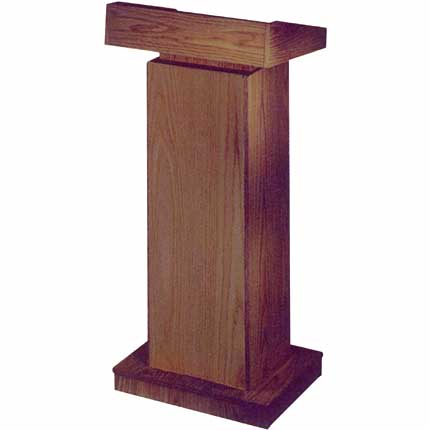 1.2.2. Pieslēguma vieta lektora tribīnei – 1 kompl.Vertikālā sienas kanālā montējama pieslēguma vieta.Pieslēguma vietu ietvars izgatavots no metāla, pieslēguma vietu moduļus var nomainīt, tikai izmantojot instrumentus (nav pieļaujama konstrukcija, kur pieslēguma vietas modulis ir stiprināts, tikai to iespiežot ietvarā bez papildus fiksācijas ar skrūvēm vai ekvivalentu metodi).Viens 220V pieslēgumsViens VGA 15-pin tipa pieslēgumsViens stereo audio 3.5mm minijack tipa pieslēgums, sapārots ar VGA pieslēgumu Viens XLR-3 pieslēgumsDivi LAN RJ-45 pieslēgumi1x XLR, 1x elektrības,1x VGA+audio, 1x LAN vadības vadi un to instalācija no pieslēgumu vietas  līdz lektora tribīnei, attālums vismaz 3mVisām pieslēguma ligzdām un to dekoratīvajiem paneļiem ir jābūt pēc vienota dizaina parauga un tā elementiem ir jābūt modulāriem (iespēja nomainīt vai papildināt ligzdu moduļus).Komplektācijā jāiekļauj stacionāri montēts vertikāls sienas kabeļu kanāls pieslēguma vietām un vadības panelim (garums līdz 150cm) un noņemams/pārvietojams matēta alumīnija grīdas kanāls (garums vismaz 2 metri) lektora tribīnes pieslēguma kabeļu pievienošanai.1.2.3. Tehniskā personāla aparatūras galds – 1 gab.Galda darba virsmas izmēri ir vismaz 60x120 cm (platums/garums), augstums vismaz 75cmGalda virsmā jāparedz stacionāri montēta pieslēguma vieta un vadības panelisKonstrukcijas materiāls: laminēta kokskaidu plātne ar ABS apmalojumu. Sānu un darba virsmu biezums ne mazāks kā 18mm.Galda konstrukcijas vienā no malām ir jāparedz stacionāra novietne 1.1.1. pozīcijā minētajam projektoram; projektoram jāatrodas 10-15cm virs balkona grīdas līmeņa. Novietnes konstrukcijai ir jānodrošina projektora vispārējā aizsardzība tā ekspluatācijas laikā (novērš uzkāpšanu, priekšmetu novietošanu uz korpusa u.tml.) kā arī projektora ekspluatācijai atbilstošus vides apstākļus (gaisa pieplūdi dzesēšanai u.tml.).Pirms darba galda izgatavošanas ar Pasūtītāju ir jāsaskaņo galda skice.1.2.4. Tehniskā personāla aparatūras galda pieslēgvieta – 1 gab.Galda virsmā iegremdēta modulāra pieslēguma vieta.Pieslēguma vietu ietvars izgatavots no metāla, pieslēguma vietu moduļus var nomainīt tikai, izmantojot instrumentus (nav pieļaujama konstrukcija, kur pieslēguma vietas modulis ir stiprināts, tikai to iespiežot ietvarā bez papildus fiksācijas ar skrūvēm vai ekvivalentu metodi).Divi 220V barošanas pieslēgumiViens VGA 15-pin tipa pieslēgumsViens stereo audio 3.5mm minijack tipa pieslēgums, sapārots ar VGA pieslēgumu Viens HDMI tipa pieslēgumsVisām pieslēguma ligzdām un to dekoratīvajiem paneļiem ir jābūt pēc vienota dizaina parauga un tā elementiem ir jābūt modulāriem (iespēja nomainīt vai papildināt ligzdu moduļus).1.3.Iekārtu statne ar palīgmateriāliem – 1 komplekts1.3.Iekārtu statne ar palīgmateriāliem – 1 komplekts1.3.Iekārtu statne ar palīgmateriāliem – 1 komplekts1.3.1. Iekārtu statne ar plauktiem un elektrības sadali – 1gab.Rūpnieciski izgatavota stacionārai instalācijai paredzēta iekārtu statne ar priekšējām un aizmugurējām 19” montāžas sliedēm.Statnes dziļums 600mmPriekšējās durvis stiklotas, slēdzamas un ar maināmu atvēršanas virzienu.Montāžas vietu skaits: vismaz 14 RUStatne tiek komplektēta ar plauktiem Pretendenta piedāvāto iekārtu montāžai un statnē montējamu elektriskās barošanas sadali. Elektriskās barošanas sadalē pēc visu Pretendenta iekārtu pieslēgšanas jāparedz vismaz 3 brīvas 220V pieslēguma rozetes.Pie statnes tiks nodrošināts vismaz 1 elektrības pieslēgums un vismaz 1 LAN pieslēgums.1.3.2. Audio patch paneļi1U patch panelis ar vismaz 8 gab. XLR-3 male ligzdām1U patch panelis ar vismaz 8 gab. XLR-3 female ligzdāmKatrai ligzdai jāparedz pastāvīgs marķējumsKomplektā iekļauti vismaz 8 gab. XLR3-XLR3 kabeļi ar garumu 25-50 cm1.3.3. Palīgmateriāli, pieslēguma un instalācijas apraksts1.3.1. pozīcijā minētās statnes montāža telpas balkonā.Visu iekārtu montāža 1.3.1. pozīcijā minētajā statnē, 1.3.2. pozīcijā minēto starpkomponentu kabeļu instalācija1.4.Centrālās vadības iekārtas paneļi, iekļaujot palīgmateriālus un instalāciju – (CPV kods: 31211110-2 (vadības paneļi)) - 2 komplekti (katrā komplektā viens vadības panelis un attiecīgie palīgmateriāli un instalācija)1.4.Centrālās vadības iekārtas paneļi, iekļaujot palīgmateriālus un instalāciju – (CPV kods: 31211110-2 (vadības paneļi)) - 2 komplekti (katrā komplektā viens vadības panelis un attiecīgie palīgmateriāli un instalācija)1.4.Centrālās vadības iekārtas paneļi, iekļaujot palīgmateriālus un instalāciju – (CPV kods: 31211110-2 (vadības paneļi)) - 2 komplekti (katrā komplektā viens vadības panelis un attiecīgie palīgmateriāli un instalācija)1.4.1. Vadības panelis (skārienjūtīgs)– 1gab.Sienā, mēbelē vai kabeļu kanālā montējams skārienjūtīgs vadības panelis ar krāsu ekrānu.Pieskārienu jūtīgā ekrāna redzamās daļas izmērs: ne mazāks kā 100mm pa diagonāli Skārienjūtīga ekrāna virsma ar stikla pārklājumu, aktivizējama ar pirkstu pieskārienu. Skārienjutīgā tehnoloģija atbalsta objektu pārvietošanu ar „drag and drop” metodi un slider tipa regulatoru pielietojumu.Aktīvo matricu LCD vai OLED tehnoloģija, vismaz 32-bit krāsu palete Izšķirtspēja: ne mazāka kā 800 x 480 punkti. Paneļa spilgtums ne mazāks kā 500 cd/m2, kontrasts ne mazāks kā 800:1Paneļa redzamības leņķis ne mazāk kā +/- 75 grādi pa horizontāli un ne mazāk kā +/- 75 grādi pa vertikāliIebūvēts mikrofons un audio skaļrunis, iebūvēts klātbūtnes sensors (aktivizē paneli, kad pie kāds tuvojas), apkārtējā apgaismojuma līmeņa sensors ar iespēju automātiski regulēt paneļa ekrāna spilgtumuPaneļa barošana iespējama, izmantojot Power over Ethernet, t.i. paneļa pieslēgšanai izmantojot tikai vienu kabeliVadības panelim ir brīvi programmējams lietotāja grafiskais interfeiss (izvēlnes, pogas, paziņojumu logi, attēlu ievietošana, bargraph attēlošana u.tml.) un iekārtu vadības funkcionalitāte.Lietotāja interfeisam (pogām, izvēlnēm, statiskiem tekstiem, paziņojumiem) ir jāatbalsta gan latviešu, gan angļu valoda. Pārslēgšanai no vienas valodas uz otru ir jābūt iespējamai jebkurā vadības paneļa izmantošanas brīdī (neatkarīgi no tā, kādā izvēlnē atrodas lietotājs), pārslēgšanās laiks ne ilgāks kā 1 sekunde.Paneļa programmatūra nodrošina tieša paneļa divvirzienu TCP/UDP komunikāciju ar pievienotajām iekārtām (t.i., neizmantojot papildus kontroles procesorus), izmantojot datortīkla pieslēgumu un standarta IP infrastruktūru. Fiziskais LAN RJ-45 pieslēgums atbalsta 10/100 BaseT vai ātrāku interfeisu.Iespēja paneļa atmiņā ierakstīt un startēt jaunu Pretendenta sagatavoto programmatūras versiju, izmantojot tīkla pārlūku un attālinātu piekļuvi panelim. Iespēja atgriezties agrākā programmatūras versijā, izmantojot tīkla pārlūku un attālinātu piekļuvi panelim vai lokālo administratora saskarni.No paneļa atmiņas, izmantojot standarta pārlūkprogrammu, lejupielādējams log fails, kas satur ar laika zīmogu marķētu informāciju par paneli un pievienotajām iekārtām. Informācija satur vismaz paneļa ieslēgšanu/izslēgšanu, pārstartēšanos, programmatūras versiju, iekārtu kļūmes, lietotāja izmantotajām izvēlnēm.Paneļa izmēri nepārsniedz 140 mm (platumā) x 90mm (augstumā) x 40mm (dziļumā).Paneļa korpusa ietvara materiāls: metāls. Panelim ir jāuztur iebūvēta tīkla servera funkcionalitāte, kas nodrošina attālinātu paneļa pārvaldību.Vadības panelis nodrošina stacionārā auditorijas datora ieslēgšanu, izmantojot WakeOnLan funkcionalitātiAutomātiska aprīkojuma izslēgšana pēc noteikta dīkstāves laika perioda.Komplektācijā ir nepieciešams PoE barošanas bloks, kas ir jānovieto tehniskās specifikācijas 1.3.1 pozīcijā minētajā iekārtas statnē.1.4.2. Palīgmateriāli, pieslēguma un instalācijas aprakstsViens vadības panelis tiek montēts sienas kanālā pie lektora tribīnes, otrs - tehniskā personāla aparatūras galdā.Vadības paneļiem tiek pieslēgtas un vadītas sekojošas iekārtas: projektors, ekrāna vadības releji, video signāla mērogotājs, audio procesors.Abu paneļu lietotāja saskarnei ir jābūt identiskai un to darbībai ir jābūt savstarpēji sinhronizētai. Jāparedz ar PIN kodu vai paroli aizsargāta viena vai abu paneļu piekļuves bloķēšana.Paneļa funkcionalitāti programmē piegādātājs saskaņā ar tehnisko specifikāciju un pasūtītāja prasībām. 1.4.3. Citas prasībasCentrālās vadības iekārtām ir jābūt pilnībā savietojamām ar Pasūtītāja rīcībā esošo multimediju aprīkojuma pārvaldības programmnodrošinājumu Extron Global Viewer Enterprise (GVE) un jāatbalsta vismaz projektora statusa attēlošana (ieslēgts/izslēgts/ieslēdzas/dzesējas, pēdējā izmantotā ieeja), projektora lampas nostrādāto un atlikušo stundu attēlošana, darbības kļūmes paziņošana, attālināta projektora ieslēgšana, izslēgšana un ieeju pārslēgšana no GVE interfeisa. Pretendentam jānodrošina vadības paneļa programmas izveidošana, kas ir integrēta ar GVE.6 (sešu) mēnešu termiņā pēc Preču nodošanas Piegādātājs pēc Pasūtītāja pieprasījuma nodrošina bezmaksas izmaiņu vai papildinājumu veikšanu vadības paneļa lietotāja saskarnē.1.5.Signālu apstrādes un komutācijas iekārtas, iekļaujot palīgmateriālus un instalāciju (CPV kods: 32540000-0 (komutatori)) – 1 komplekts1.5.Signālu apstrādes un komutācijas iekārtas, iekļaujot palīgmateriālus un instalāciju (CPV kods: 32540000-0 (komutatori)) – 1 komplekts1.5.Signālu apstrādes un komutācijas iekārtas, iekļaujot palīgmateriālus un instalāciju (CPV kods: 32540000-0 (komutatori)) – 1 komplekts1.5.1. Video signāla mērogotājs ar video/audio komutācijas funkciju  Ne mazāk kā četras HDMI video ieejas;Ne mazāk kā divas VGA video ieejas ar iespēju pieslēgt kompozītvideo, komponentvideo un S-video signālus;Ne mazāk kā sešas stereo audio ieejas, atbilstoši piesaistītas katrai analogā video ieejai; atbalsta simetrisko un nesimetrisko pieslēgumuNe mazāk kā divas HDMI izejas (vienāds video signāls uz visām izejām),Automātiska ieejas video signāla standarta atpazīšana un mērogošana (scaling) uz HDMI izejas noteikto izšķirtspēju un kadru nomaiņas ātrumu,Automātiska bez pārtraukuma (seamless) pārslēgšanās starp ieejas video signāliem,Iespēja izvēlēties mērogotāja darba režīmus, vismaz: attēla malu proporcijas (original aspect ratio; zoom to fill),Maksimālā atbalstītā video izejas izšķirtspēja: ne mazāka kā 1920x1200 punkti,Maksimālā atbalstītā HDMI video izejas datu plūsma: ne mazāka kā 6.75Gbps, atbalstoša 1080p60 DeepColor un HDCP,Iebūvētas video testa tabulas sistēmas regulēšanai un uzturēšanaiNe mazāk kā divas mikrofona ieejas (ar aktivizējamu/deaktivizējamu Phantom barošanu),Mikrofonu signāla miksēšana ar video signālam piesaistīto audio, tai skaitā automātiska audio līmeņa samazināšana mikrofona lietošanas laikā,Automātiska skaņas izdalīšana (de-embedding) no ieejā pieslēgtā HDMI signāla un atskaņošana analogajā audio izejā,Summārā audio izeja (mix no mikrofoniem un signāla audio), atbalsta simetrisko un nesimetrisko pieslēgumu,Neatkarīgas līmeņa regulēšanas iespējas katrai audio ieejai un izejai,Iespēja komutēt audio ieejas neatkarīgi no video ieejām (break-away switching)Audio frekvenču josla: no 20Hz (vai zemākas) līdz 20kHz (vai augstākai).Audio signāla/trokšņu attiecība: ne mazāka kā 90dBPriekšējā paneļa taustiņi, kas ļauj signālus komutēt manuālā veidāPriekšējā paneļa indikācija, kas attēlo video signāla klātbūtni katrā ieejā (tai skaitā ataino HDCP pieprasījumu HDMI ieejām) kā arī izejas skaļuma līmeniRotējoša potenciometra tipa regulators manuālai skaļuma regulēšanai, vismaz 5 iedaļu indikators aktuālajam skaļuma līmenimVadības ieeja: divvirzienu RS232 ports, LAN un USBIebūvēts tīkla serveris (aizsargāts ar paroli), kura ietvaros ar tīkla pārlūku var veikt iekārtas konfigurēšanu, regulēšanu un diagnostikuTehniskās specifikācijas 1.3.1. punktā norādītajā 19” statnē montējams korpuss1.5.2. Audio procesors Digitālā signālu procesora (DSP) tehnoloģija ar ne mazāku kā 24-bitu, 48kHz samplēšanas (sampling) frekvenciVismaz 6 balansētas mikrofonu/audio līnijas ieejas ar phantom tipa barošanu (ieslēdzama/izslēdzama pēc nepieciešamības)Vismaz 4 balansētas audio līnijas izejasIespēja izmantot vismaz sekojošus DSP rīkus: signāla vājinājums, mikseris, komutators, ekvalaizeris, ierobežotājs, aizture, prioritāte (ducking)Procesora priekšējais panelis ir aprīkots ar indikāciju, kas attēlo signāla līmeni katrā ieejā un izejāFrekvenču josla: no 20Hz (vai mazākas frekvences) līdz 20kHz (vai lielākai frekvencei)Signāla/trokšņu attiecība: ne mazāka kā 100dBStarpkanālu crosstalk: ne vairāk kā -90dB pie 1kHzVadības ieeja iekārtas kontrolei un konfigurēšanai: divvirzienu RS232 ports, USB un 10/100 BaseT LANTehniskās specifikācijas 1.3.1. punktā norādītajā 19” statnē montējams korpuss ar kopējo augstumu ne vairāk kā 1U1.5.3. Palīgmateriāli, pieslēguma un instalācijas aprakstsIekārtu instalācija ir jāveic Tehniskās specifikācijas 1.3.1. punktā norādītajā 19” statnē, saslēgšanai jāizmanto starpkomponentu kabeļiVideo signāla mērogotāja ieejas tiek pieslēgtas pie lektora tribīnes pieslēguma vietas ar Pasūtītāja nodrošinātu VGA+audio vadu un pie tehniskā personāla galda pieslēguma vietas - ar 1.1.3. pozīcijā minētajiem palīgmateriāliemAudio procesora ieejas caur patch paneli tiek pievienotas pie trīs tādiem mikrofoniem, kādi iekļauti iepirkuma 2. daļā un video signāla mērogotāja audio izejasAudio procesora izejas caur patch paneli jāpievieno pie iepirkuma 2. daļā iekļautā jaudas pastiprinātāja 1.6.Audio sistēma skolas zvana simulēšanai, iekļaujot palīgmateriālus un uzstādīšanu (CPV kods: 32300000-6 Televīzijas un radio uztvērēji, skaņas vai videoattēla ierakstīšanas vai reproducēšanas aparatūra))   – 1 komplekts1.6.Audio sistēma skolas zvana simulēšanai, iekļaujot palīgmateriālus un uzstādīšanu (CPV kods: 32300000-6 Televīzijas un radio uztvērēji, skaņas vai videoattēla ierakstīšanas vai reproducēšanas aparatūra))   – 1 komplekts1.6.Audio sistēma skolas zvana simulēšanai, iekļaujot palīgmateriālus un uzstādīšanu (CPV kods: 32300000-6 Televīzijas un radio uztvērēji, skaņas vai videoattēla ierakstīšanas vai reproducēšanas aparatūra))   – 1 komplekts1.5.1. Signāla konvertieris no līnijas signāla uz balansētu signālu– 1 gab.Iespēja konvertēt līnijas stereo audio signālu uz balansētu stereo audio signālu un balansētu stereo audio signālu uz līnijas stereo audio signālu;Signāls/troksnis attiecība vismaz 82 dB;Pastiprinājuma diapazons (Gain range): vismaz no -10 līdz +5dB (no līnijas uz balansētu signālu), vismaz no -50 līdz +5dB (no balansēta uz līnijas signālu);Ieejas: vismaz 1 līnijas stereo audio, vismaz 1 balansēta stereo audio;Izejas: vismaz 1 līnijas stereo audio, vismaz 1 balansēta stereo audio;Audio joslas platums vismaz 45 KHz.1.6.2. Skaņas sadalītājs – 1 gab.Balansēta mono audio un balansēta stereo audio signāla sadales pastiprinātājs;Konfigurējams kā: 1:10 (mono) vai 1:5 (stereo) skaņas signāla sadales pastiprinātājs;Vismaz 2 līmeņa kontroles slēdži vismaz no -0.5dB līdz +5dB;Signāla/trokšņa attiecība vismaz 89 dB;Ieejas: vismaz 2 balansētas stereo audio XLR (female);Izejas: vismaz 10 balansētas stereo audio XLR (male);Audio joslas platums (-3dB) vismaz 20 kHz;Blakus signālu traucējumu līmenis vismaz -75 dB;Iebūvēts barošanas bloks 220-230V;Statnē montējams korpuss ar augstumu, kas nav lielāks par 1U.1.6.3. Aktīvo audio skaļruņu komplekts – 2 komplekti Vienā komplektā ietilpst divi pie sienas skrūvējami divu joslu aktīvie skaļruņi;Zemfrekvenču membrānas diametrs: ne mazāks kā 130mm, augstfrekvenču membrānas diametrs: ne mazāks kā 25mm;Stereo audio ieeja;Tembra regulatori: vismaz divu joslu (Bass un Treble);Kopējie harmoniskie kropļojumi (THD) ne lielāki kā 0.1%;Signāla trokšņu attiecība ne mazāka kā 90 dB;Skaņas spiediens (SPL) ne mazāks kā 90 dB;Frekvenču josla: no 50Hz (vai zemākas frekvences)  līdz 20 kHz (vai augstākai frekvencei);Virziendarbība: ne mazāka kā 120 grādi pa horizontāli;Skaļruņa ārējie izmēri nepārsniedz 30cm x 20 cm x 20cm (augstums/platums/dziļums);Komplektācijā iekļauts sienas stiprinājums, saderīgs ar piedāvātā skaļruņa modeli.1.6.4. Audio kabelis- pāreja  – 1 gab.Garums: vismaz 0.15 m;Konektori: 3.5 mm mini Jack, 2x RCA spraudņi.1.6.5. Audio kabelis - 1 gab.2 dzīslu ekranēts vads;Dzīslas biezums: vismaz 2x0.14mm² ar kopēju ekrānu;Paredzēts simetriskā audio signāla pārraidei;Kopējais garums ne mazāks kā 600m.1.6.6. Spraudnis – 10 gab.XLR-3 (F), lodējams.1.6.7. Spraudnis – 2 gab.XLR-3(M), lodējams.1.6.8. InstalācijaPiegādātājam jāveic sekojoši darbi: 1.6.5. pozīcijā minētā audio kabeļa ievilkšana, Skandu montāža, Elektrības pievilkšana, saslēgšana, XLR spraudņu montāža, Iekārtu saslēgšana, testēšana, konfigurēšana.1.6.9. Citas prasībasJānodrošina iekārtu savstarpēja savietojamība un kompleksa darbība, nepieciešamības gadījumā iekārtu savietošanai izmantojot tehniskajā specifikācijā atsevišķi neminētus papildus materiālus (spraudņus, speciālus montāžas elementus, papildus kanālus u.tml.).Komponente un skaitsMinimālās specifikācijas prasībasPretendenta piedāvājums*Norādīt:- tehnisko informāciju, kas apliecina katras prasības punkta izpildi*;- katras komponentes ražotāju, modeli un skaitu (kur iespējams)*Pretendenta aizpildīta aile, kurā būs rakstīts tikai "atbilst", tiks uzskatīta par nepietiekošu informāciju.Ražotāja izdota dokumenta, kas pievienots piedāvājumam, lpp. un pozīcija vai saite uz ražotāja mājaslapu, pēc kuras var pārliecināties par piedāvātās preces parametra atbilstību prasībām.2.1. Pogu vadības panelis (CPV kods: 31211110-2 (vadības paneļi))2.1. Pogu vadības panelis (CPV kods: 31211110-2 (vadības paneļi))2.1. Pogu vadības panelis (CPV kods: 31211110-2 (vadības paneļi))2.1.1. Vadības panelis – 1 gab.Ne mazāk kā 8 gab. multiprogrammējamas pogas ar katras pogas gaismas indikāciju un funkcionalitātes marķējumu;Ar skaļuma palielināšanas/samazināšanas pogām iestatītā reproducētās skaņas līmeņa indikācija ar ne mazāk kā 5 iedaļu LED elementiem;Ne mazāk kā divi seriālie RS232 porti iekārtas vadībai; ne mazāk kā viens USB ports lokālai programmēšanai; ne mazāk kā viens loģiskās ieejas ports; ne mazāk kā divi releju porti;Katrai pogai jābūt iespējai veidot secīgas RS232 un loģisko izeju komandas (macros);Izmantojot RS232 un I/O komandas, pogu panelim ir jānodrošina sekojoša funkcionalitāte: displeja ieslēgšana un izslēgšana, skaļuma regulēšana, displeja video ieeju izvēle (HDMI, DisplayPort/HDMI un VGA);Automātiska aprīkojuma izslēgšana pēc noteikta dīkstāves laika perioda;Stacionārs barošanas bloks, kas tiek novietots sienas kabeļu kanāla iekšpusē vai citā veidā un vietā, kur lietotāji tam nevar piekļūt;Pogām jābūt skaidri un saredzami marķētām ar simboliku, kura norāda pogām piešķirto funkcionalitāti;Pogu vadības paneļa izmērs bez dekoratīvā stiprinājuma rāmja ir ne lielāks kā 6cm (garums) x 6cm (platums), un dziļums ir ne lielāks kā 4cm.2.2.Aktīvie audio skaļruņi (CPV kods: 32300000-6 (Televīzijas un radio uztvērēji, skaņas vai videoattēla ierakstīšanas vai reproducēšanas aparatūra)) 2.2.Aktīvie audio skaļruņi (CPV kods: 32300000-6 (Televīzijas un radio uztvērēji, skaņas vai videoattēla ierakstīšanas vai reproducēšanas aparatūra)) 2.2.Aktīvie audio skaļruņi (CPV kods: 32300000-6 (Televīzijas un radio uztvērēji, skaņas vai videoattēla ierakstīšanas vai reproducēšanas aparatūra)) 2.2.1. Aktīvo audio skaļruņu komplekts – 1 komplekts Vienā komplektā ietilpst divi pie sienas skrūvējami divu joslu aktīvie skaļruņi;Zemfrekvenču membrānas diametrs ne mazāks kā 130mm, augstfrekvenču membrānas diametrs ne mazāks kā 25mm;Stereo audio ieeja;Tembra regulatori: vismaz divu joslu (Bass un Treble);Kopējie harmoniskie kropļojumi (THD) ne lielāki kā 0.1%;Signāla trokšņu attiecība ne mazāka kā 90 dB;Skaņas spiediens (SPL) ne mazāks kā 90 dB;Frekvenču josla: no 50Hz (vai zemākas frekvences) līdz 20 kHz (vai augstākai frekvencei);Vadības ieeja: divvirzienu RS232 ports;Virziendarbība ne mazāka kā 120 grādi pa horizontāli;Skaļruņa ārējie izmēri nepārsniedz 30cm x 20 cm x 20cm (augstums/garums/platums);Komplektācijā iekļauts sienas stiprinājums;Pieejami vismaz baltā un melnā krāsa, krāsa precizējama pasūtīšanas brīdī.2.3.Ekrāns/TV (CPV kods: 32300000-6 (Televīzijas un radio uztvērēji, skaņas vai videoattēla ierakstīšanas vai reproducēšanas aparatūra))2.3.Ekrāns/TV (CPV kods: 32300000-6 (Televīzijas un radio uztvērēji, skaņas vai videoattēla ierakstīšanas vai reproducēšanas aparatūra))2.3.Ekrāns/TV (CPV kods: 32300000-6 (Televīzijas un radio uztvērēji, skaņas vai videoattēla ierakstīšanas vai reproducēšanas aparatūra))2.3.1. Pie sienas stiprināms ekrāns– 1 gab.Displeja ekrāna redzamās daļas izmērs pa diagonāli: ne mazāks kā 139cm (55 collas);Dabiskā izšķirtspēja (native resolution): ne mazāka kā 1920x1080 punkti;“Smart TV” atbalsts;Vismaz 2xHDMI ieejas;Televizoram ir jābūt iespējai pieslēgt VGA signāla kabeli;Vismaz 1xEuro-SCART termināls;Montējams pie sienas;Ekrāna formāts – 16:9;Vismaz 1xRF ieeja (antenas/kabeļa ieeja);Vismaz 1xRJ45 LAN ieeja;Pieejama krāsa: melna;Svars ne lielāks kā 18 kg.2.3.2. Sienas stiprinājumsMetāla stiprinājums, paredzēts ekrāna/TV drošai montāžai pie sienas;Stiprinājums ir saderīgs ar tehniskās specifikācijas 4.pozīciju;Stiprinājumam jāparedz displeja vertikālā sagāzuma leņķa iestatīšanu ar ne mazāk kā 15 grādu sagāzumu.2.3.3. Sienā montējama pieslēgvietaPieslēgvieta montējama sienā, zemapmetuma kārbā;Vismaz 2xHDMI tipa pieslēgvietasKomponente un skaitsMinimālās specifikācijas prasībasPretendenta piedāvājums*Norādīt:- tehnisko informāciju, kas apliecina katras prasības punkta izpildi*;- katras komponentes ražotāju, modeli un skaitu (kur iespējams)*Pretendenta aizpildīta aile, kurā būs rakstīts tikai "atbilst", tiks uzskatīta par nepietiekošu informāciju.Ražotāja izdota dokumenta, kas pievienots piedāvājumam, lpp. un pozīcija vai saite uz ražotāja mājaslapu, pēc kuras var pārliecināties par piedāvātās preces parametra atbilstību prasībām.3.1.Projektora lampas (CPV kods: 32300000-6 (Televīzijas un radio uztvērēji, skaņas vai videoattēla ierakstīšanas vai reproducēšanas aparatūra))3.1.Projektora lampas (CPV kods: 32300000-6 (Televīzijas un radio uztvērēji, skaņas vai videoattēla ierakstīšanas vai reproducēšanas aparatūra))3.1.Projektora lampas (CPV kods: 32300000-6 (Televīzijas un radio uztvērēji, skaņas vai videoattēla ierakstīšanas vai reproducēšanas aparatūra))3.1.Projektora lampas (CPV kods: 32300000-6 (Televīzijas un radio uztvērēji, skaņas vai videoattēla ierakstīšanas vai reproducēšanas aparatūra))3.1.1. Oriģināla projektora lampa oriģinālajā korpusā – 6 gab.Projektora lampa, kas ir savietojama ar Sony VPL-CX155 modeli;Oriģināla ražotāja lampa;Oriģinālā korpusā.3.1.2. Oriģināla projektora lampa oriģinālajā korpusā – 3 gab.Projektora lampa, kas ir savietojama ar Epson EB-1920W modeli;Oriģināla ražotāja lampa;Oriģinālā korpusā.3.1.3. Oriģinālu projektora lampu komplekts oriģinālajā korpusā – 3 komplektiProjektora lampu komplekts, kas ir savietojams ar Epson EB-Z8000WU modeli;Komplektā ietilpst ne mazāk kā 2 atsevišķas lampas;Oriģinālas ražotāja lampas;Oriģinālā korpusā.3.1.4. Oriģināla projektora lampa oriģinālajā korpusā – 1gab.Projektora lampa, kas ir savietojama ar Epson EB-G5650W modeli;Oriģināla ražotāja lampa;Oriģinālā korpusā.3.1.5. Oriģinālu projektora lampu komplekts oriģinālajā korpusā – 1 komplektsProjektora lampu komplekts, kas ir savietojams ar SANYO PLC-XF47 modeli;Komplektā ietilpst ne mazāk kā 4 atsevišķas lampas;Oriģināla ražotāja lampa;Oriģinālā korpusā.3.1.6. PoE inžektors – 2 gab.Barošanas spriegums: maiņstrāva - 230V/50Hz;Vismaz 1xRJ45 LAN ieeja;Vismaz 1xRJ45 PoE LAN izeja;RJ45 PoE LAN izejai jānodrošina vismaz sekojošiem parametriem: +48V barošanas spriegums, vismaz 0.3A strāva un vismaz 15W jauda.Komponente un skaitsMinimālās specifikācijas prasībasPretendenta piedāvājums*Norādīt:- tehnisko informāciju, kas apliecina katras prasības punkta izpildi*;- katras komponentes ražotāju, modeli un skaitu (kur iespējams)*Pretendenta aizpildīta aile, kurā būs rakstīts tikai "atbilst", tiks uzskatīta par nepietiekošu informāciju.Ražotāja izdota dokumenta, kas pievienots piedāvājumam, lpp. un pozīcija vai saite uz ražotāja mājaslapu, pēc kuras var pārliecināties par piedāvātās preces parametra atbilstību prasībām.4.1.Informatīvais displejs ar sienas stiprinājumu (CPV kods: 32300000-6 (Televīzijas un radio uztvērēji, skaņas vai videoattēla ierakstīšanas vai reproducēšanas aparatūra))4.1.Informatīvais displejs ar sienas stiprinājumu (CPV kods: 32300000-6 (Televīzijas un radio uztvērēji, skaņas vai videoattēla ierakstīšanas vai reproducēšanas aparatūra))4.1.Informatīvais displejs ar sienas stiprinājumu (CPV kods: 32300000-6 (Televīzijas un radio uztvērēji, skaņas vai videoattēla ierakstīšanas vai reproducēšanas aparatūra))4.1.Informatīvais displejs ar sienas stiprinājumu (CPV kods: 32300000-6 (Televīzijas un radio uztvērēji, skaņas vai videoattēla ierakstīšanas vai reproducēšanas aparatūra))4.1.1. Displejs, 1 gab.Profesionāla pielietojuma LCD ar LED aizmugures izgaismojumu tehnoloģijas displejs, paredzēts lietošanai publiskās telpāsDispleja ekrāna redzamās daļas izmērs pa diagonāli: ne mazāks kā 139cm (55 collas)Dabiskā izšķirtspēja: ne mazāka kā 1920x1080 punktiDinamiskā kontrasta koeficients: ne mazāks kā 8000:1Tipiskais spilgtums: ne mazāks kā 700 cd/m2 (nit)Apskates leņķis pa horizontāli un vertikāli: ne mazāks kā 178 grādiDispleja matricas punktu reakcijas laiks (GrayToGray): ne lielāks kā 8msIespēja displeju novietot vertikālā (portrait) stāvoklī.Displeja ražotājs ir paredzējis displeja nepārtrauktu noslodzi līdz pat 20 stundām dienā. (Pretendents tehniskajam piedāvājumam pievieno Pasūtītājam adresētu displeja ražotāja vai atbilstoši pilnvarota ražotāja pārstāvja vēstuli, kas apliecina minētā parametra izpildi piedāvātajam modelim, vai norāda publiski pieejamu interneta vietni ar minēto informāciju.)Displejam ir aizsardzība pret nesankcionētu lietošanu ar iespēju bloķēt infrosarkano staru tālvadības pults uztvērēju un uz korpusa izvietotos vadības taustiņusSignāla ieejas: ne mazāk kā viena VGA D-Sub 15-pin ieeja, viena HDMI (HDCP savietojama) ieeja, viena DisplayPort ieeja (1.2 standarts), viena stereo audio ieejaDispleja vadība: divvirzienu RS232 porta ieeja un LAN (RJ-45)Jābūt iespējai ierakstīt USB atmiņas nesējā displeja konfigurāciju un to dublicēt uz citu analoģisku displeju. Displejs ir aprīkots ar USB ieejas portu.Iebūvēts taimeris ar iespēju iestatīt displeja automātisko ieslēgšanās un izslēgšanās laiku, tai skaitā atsevišķu ieslēgšanās/izslēgšanās laika grafiku brīvdienām.Displejā iebūvēts multimediju atskaņotājs ar satura lejupielādi izmantojot LAN pieslēgumu, atbalsta automātisku HTML5 formāta satura ielādi, tai skaitā arī video (H.264, MPEG-1/2); grafikas karte atbalsta 1920x1080 izšķirtspēju un vismaz 32-bitu krāsu dziļumu.Displejā iebūvēts multimediju atskaņotājs nodrošina satura atskaņošanu arī no iebūvētās atmiņas, gadījumā, ja nav iespējams LAN savienojums. Iebūvētās pastāvīgās flash atmiņas apjoms: ne mazāks kā 8Gb.Displeja konfigurācijā var norādīt ielādējamā HTML5 satura URL adresi un displejs pēc ieslēgšanas automātiski sāks satura lejupielādi un attēlošanu.Iebūvētas montāžas iespējas vismaz VESA 400x400 vai VESA 600x400 standartamIebūvēti skaļruņi ar jaudu ne mazāku kā 2x10WDispleja izmēri: ne lielāki kā 1250mm x 730mmDispleja apkārtējās malas (bezel frame) platums nepārsniedz 20mmDispleja biezums (bez stiprinājuma): ne lielāks kā 40 mmSvars: ne lielāks kā 25 kgPatērētā elektriskā jauda nominālā darbības režīmā: ne vairāk kā 180W4.1.2. Sienas stiprinājumsMetāla stiprinājums, paredzēts displeja drošai montāžai pie sienasStiprinājumam jāparedz displeja vertikālā sagāzuma leņķa iestatīšanu ar ne mazāk kā 15 grādu sagāzumu4.1.3. Palīgmateriāli un instalācija Displeja un stiprinājuma montāža pie sienas.1x elektrības un 1x LAN vadu pievilkšana pie displeja, pieņemot, ka pieslēguma punkts atrodas ne tālāk par 3 metriem no displeja montāžas vietas, pieejamā vietā.Redzamie savienojošie kabeļi ir jāievieto virsapmetuma  PVC kabeļu kanālos (vai jāpiedāvā ekvivalents risinājums - nosedzošs dekoratīvs audums, caurule u.tml.). Kabeļu kanāli un to montāža ir jāiekļauj piedāvājuma apjomā; pirms realizācijas kabeļu kanālu trases izvietojums ir jāsaskaņo ar Pasūtītāju.4.1.4. Displeju centralizētas pārvaldības risinājumsDispleju pārvaldībai ir jābūt pilnībā savietojamai ar Pasūtītāja rīcībā esošo multimediju aprīkojuma pārvaldības programmnodrošinājumu Extron Global Viewer Enterprise (GVE) un jāatbalsta vismaz katra displeja statusa attēlošana (ieslēgts/izslēgts, pēdējā izmantotā ieeja), darbības kļūmes paziņošana, attālināta displeja ieslēgšana, izslēgšana un ieeju pārslēgšana no GVE interfeisa.Pretendentam piedāvājumā ir jāiekļauj risinājums, kas nodrošina augstākminēto funkcionalitāti, izmantojot displeju LAN pieslēgumu; atsevišķu ārējo kontroles bloku pieslēgšana katram displejam tā instalācijas vietā nav pieļaujama.4.1.5. Citas prasībasLietotāja rokasgrāmata latviešu valodā par displeja visu funkciju izmantošanu un ekspluatācijas noteikumiem, kas pēc apjoma un detalizācijas pakāpes nav būtiski mazāka nekā citās valodās (piemēram, angļu).N.p.k.NosaukumsVienībaVienību SkaitsPiedāvātā cena* EUR bez PVN par vienu vienību1.Multimediju aprīkojuma piegāde un uzstādīšana Komplekts12.Multimediju tehnikas piegāde Komplekts13.Projektora lampu un PoE inžektoru piegāde Komplekts14.Informatīvā displeja piegāde un uzstādīšana Komplekts1Kopā bez PVN:Kopā bez PVN:Kopā bez PVN:Kopā bez PVN:<   >PVN 21%:PVN 21%:PVN 21%:PVN 21%:<   >Kopā ar PVN 21%:Kopā ar PVN 21%:Kopā ar PVN 21%:Kopā ar PVN 21%:<   >Komponente un skaitsMinimālās specifikācijas prasībasPretendenta piedāvājums*Norādīt:- tehnisko informāciju, kas apliecina katras prasības punkta izpildi*;- katras komponentes ražotāju, modeli un skaitu (kur iespējams)*Pretendenta aizpildīta aile, kurā būs rakstīts tikai "atbilst", tiks uzskatīta par nepietiekošu informāciju.Ražotāja izdota dokumenta, kas pievienots piedāvājumam, lpp. un pozīcija vai saite uz ražotāja mājaslapu, pēc kuras var pārliecināties par piedāvātās preces parametra atbilstību prasībām.5.1.Audio apskaņošanas iekārtas, iekļaujot palīgmateriālus un instalāciju (CPV kods: 32300000-6 (Televīzijas un radio uztvērēji, skaņas vai videoattēla ierakstīšanas vai reproducēšanas aparatūra))5.1.Audio apskaņošanas iekārtas, iekļaujot palīgmateriālus un instalāciju (CPV kods: 32300000-6 (Televīzijas un radio uztvērēji, skaņas vai videoattēla ierakstīšanas vai reproducēšanas aparatūra))5.1.Audio apskaņošanas iekārtas, iekļaujot palīgmateriālus un instalāciju (CPV kods: 32300000-6 (Televīzijas un radio uztvērēji, skaņas vai videoattēla ierakstīšanas vai reproducēšanas aparatūra))5.1.1. Akustiskā sistēma – 2 gab.2 joslu skaļrunis;1 x Pilnjoslas skaļrunis ne mazāks kā 38 cm(15”);1 x augsto frekvenču skaļrunis ne mazāks kā 25 mm(1”) ar ne mazāku kā 44mm spoli;Tauri iespējams apgriezt vismaz par 90°;Jauda ne mazāka kā 500W (RMS);Maksimālā jauda:  ne mazāka kā 1000W;Sistēmas pretestība: 8omi;Frekvenču josla: no 40Hz (vai zemākas frekvences) līdz 20kHz (vai augstākai frekvencei);Jutība: ne mazāka kā 98dB-SPL (1 W/ 1m);Maksimālais skaņas spiediens, SPL: vismaz 127 dB;Vismaz 1 x ieeja – NEUTRIK Speakon;Vismaz 1 x izeja – NEUTRIK Speakon;Vismaz 3xM8 vītnes abos sānos kronšteina stiprināšanai;Izmēri nepārsniedz 420mm x 680mm x 455mm (platums/augstums/dziļums);Svars: ne lielāks kā 25 kg.5.1.2. Kronšteins – 2 gab.Tips – U veida kronšteins;Kronšteins ar aksesuāriem stiprināms akustiskai sistēmai (5.1.1. pozīcija) pie sāniem, piekarei no augšas.5.1.3. Sienas kronšteins – 2 gab.Tips – L veida kronšteins;Pie sienas stiprināmā daļa: vismaz 47 cm (augstums);Nesošā daļa: ne lielāka kā 45 cm (garums);Savietojams ar U veida kronšteinu (5.1.2. pozīcija).5.1.4. Skaņas pastiprinātājs – 1 gab.Klase: HIebūvēts displejs ataino vismaz – temperatūru, darbības režīmu, aizsardzību;Integrēts “crossover”: 120Hz, 24 dB/oct, (zemo frekvenču, pilnas joslas, augsto un vidējo frekvenču);Darbības režīmi vismaz: stereo, paralēlais, tilta slēgums;Dzesēšanas sistēma: dinamiskie ventilatori;Iebūvētas funkcijas vismaz: ground lift, akustisko sistēmu ieslēgšanās aizture, aizsardzības pret īssavienojumu, aizsardzība pret pārkaršanu un līdzstrāvas sprieguma pārklājumu pie izejām;Katrs kanāls aprīkots ar LED indikāciju gaismām, kas ataino vismaz: darba spriegumu, līmeni un ierobežotāju (limiteru);Jauda vismaz: pie 2Ω - 2x750W RMS, pie 4Ω -  2x1100W RMS, pie 8Ω - 2x700W RMS;Tilta slēguma jauda vismaz: pie 4Ω - 1x1,500W RMS, pie 8Ω  - 1x2,000W RMS;Kopējā maksimālā pastiprinātāja jauda: vismaz 4,000W;Ieejas: vismaz 2xXLR 3-pin balansētas (1v/20 kΩ);Izejas: skrūvējami termināli;Frekvenču diapazons no 20Hz (vai zemākas frekvences) līdz 20kHz (vai augstākai frekvencei);Signāla/trokšņu attiecība ne mazāka kā 100 dB;Kropļojums (THD) ne vairāk kā 0.1 %;Barošanas spriegums: maiņstrāva - 230V/50Hz;Pastiprinātāja izmēri nepārsniedz: 485mm x 90mm x 480mm (platums/augstums/dziļums);Svars: ne lielāks kā 23 kg;Pastiprinātājs paredzēts montēšanai 1.3.1. pozīcijā norādītajā 19” rack statnē, kopējais augstums ne vairāk par 2U.5.1.5. Akustiskais kabelisAkustiskais kabelis ne mazāks par 2x2.5mm2 dzīslas šķērsgriezumam;Garums: vismaz 25m.5.1.6. Radio mikrofona komplekts – 2 komplektiUztvērējs:Izmantotais radio frekvenču diapazons: no 863MHz līdz 865MHz;2 antenu uztvērējs, ar iespēju tās noņemt (konektori BNC);Displejs ar vismaz sekojošu parametru atainošanu: audio signāla jaudu, uztveršanas signāla jaudu, aktīvo antenu, frekvenču grupu un kanālu;Uz priekšējā paneļa diode baterijas stāvokļa atainošanai;Izejas: 1 x XLR 3-pin balansēta mikrofona izeja, 1 x mono JACK 6,3 audio izeja;„Quick scan” funkcija, automātiski labākās frekvences atrašanai un iestatīšanai.Raidītājs:Rokās turams mikrofons;Izmantotais radio frekvenču diapazons: no 863MHz līdz 865MHz;LED indikators ar vismaz sekojošu parametru atainošanu: baterijas tuvojas izlādei, kontroles ierīču bloķēšana;Displejs ar vismaz sekojošu parametru atainošanu: frekvenču grupu un kanālu;Barošana no divām 1.5V AA tipa baterijām vai akumulatoriemAudio ieejas līmeņu regulēšana 0dB: -20dBV maks.; -10dB: -10dBV maks.;Regulējams pastiprinājuma līmenis: vismaz 10dB;Raidītāja jauda: 10mW;Izmēri nepārsniedz 225mm garumā x 53mm diametrā;Svars nepārsniedz 218g (bez baterijām);Kapsula: Dynamic;Audio frekvenču diapazons no 50Hz (vai zemākas frekvences) līdz 16000Hz (vai augstākai frekvencei)Mikrofona uztveršanas leņķis: superkardoīda;Izejas pretestība: nepārsniedz 150Ω;Jūtība vismaz (1kHz, ķēdes spriegumā) -51 dBV/Pa(2,8mV) 1 Pascal=94dB SPL.5.1.7. Gaismas diožu prožektors - 6 gab.Gaismas diodes ne mazāk kā 12 x 5W 3-in-1 (Tri LED’s);Vismaz 3 krāsas katrā diodē (auksti balts, silti balts, dzeltens);Prožektors atbalsta 512 DMX protokolu, vismaz 7 režīmus: 1,2,3,4,5,6 vai 7 kanāli;Vismaz 2 LED efekti – pulsēšanas un stroboskopa gaismas efekts;Gaismas intensitātes mainīšanas iespēja vismaz no 0% līdz 100%;Gaismas stara izkliedes leņķis: vismaz 40 grādi;Ciparu displejs paneļa aizmugurē vismaz DMX komandu atainošanai;Prožektors aprīkots ar kronšteinu, kam iespējamas vismaz sekojošas novietojuma iespējas: montējams uz statīva, novietojams uz zemes;2 x 3-pin XLR konektori (ieeja/izeja);Barošanas spriegums: Maiņstrāva 240V/50Hz (IEC strāvas ieeja/izeja);Izmēri nepārsniedz (garums x platums x augstums): 330mm x 280mm x 105mmSvars: ne lielāks kā 3,25 kg.5.1.8. Gaismas diožu prožektors – 2 gab.Gaismas devējs vismaz 6 x COB (Chip on board) TRI diodes (RGB: 3-in-1);Gaismas stara izkliedes leņķis: vismaz 60 grādi;Komplektā iekļauts gaismas stara regulētājs;Vismaz 6 DMX kanāli: 1,3,4,5 un divi 9 kanālu režīmi;Vismaz 5 darbības režīmi: automātiskais, skaņas sensora, manuālā krāsu jaukšana, statiskās krāsas un DMX-512;Vismaz 12 iestrādātas programmas „Šovi”;Vismaz 32 iestrādāti krāsu „Macro” (DMX režīmā);Vismaz 2 LED efekti: pulsēšanas un stroboskopa gaismas efekts;Iespēja vadīt katru diodi atsevišķi;Gaismas intensitātes mainīšanas iespēja vismaz no 0% līdz 100%;Iespēja sasaistīt savstarpēji ar 3-pin XLR kabeli;Prožektors aprīkots ar kronšteinu, kam iespējamas vismaz sekojošas novietojuma iespējas: montējams uz statīva, novietojams uz zemes;Dzesēšanas sistēma: ventilators;Vadības panelis ar vismaz 4-pogu LCD displeju paneļa aizmugurē;Barošanas spriegums: Maiņstrāva 240V/50Hz (IEC strāvas ieeja/izeja);Izmēri nepārsniedz (garums x platums x augstums) : 395mm x 320mm x 200mm;Svars ne lielāks kā 7.2 kg.5.1.9. Gaismas diožu prožektors – 4 gab.Gaismas devējs: vismaz 12x3W TRI (RGB 3-in-1) diodes;Gaismas stara izkliedes leņķis vismaz 25 grādi;Prožektors atbalsta 512 DMX protokolu, vismaz 7 režīmus: 1,2,3,4,5,6 vai 7 kanāli;Vismaz sekojoši darbības režīmi: automātiskais un skaņas sensora kopā ar iestrādātajām programmām;Gaismas intensitātes mainīšanas iespēja vismaz no 0% līdz 100%;Iespēja sasaistīt savstarpēji ar 3-pin XLR kabeli;Prožektors aprīkots ar kronšteinu, kam iespējamas vismaz sekojošas novietojuma iespējas: montējams uz statīva, novietojams uz zemes;Dzesēšanas sistēma: ventilators;Vadības panelis ar vismaz 4-pogu LCD displeju paneļa aizmugurē;Barošanas spriegums: Maiņstrāva 240V/50Hz (IEC strāvas ieeja/izeja);Izmēri nepārsniedz (GxPxA): 265mm x 260mm x 110mm;Svars ne lielāks kā 2.1 kg.5.1.10. Gaismas vadības pults – 1 gab.Vismaz viena horizontālās un viena vertikālās ass kursorsvira;Vismaz viena horizontālās un viena vertikālās ass precizēšanas poga;Vismaz 192 DMX kanāli;Iespējams pieslēgt ne mazāk kā 12 iekārtas ar 16 DMX kanāliem katram;Vismaz 30 iepriekš iestatāmas gaismas parametru konfigurācijas „Bank”;Kopā programmējamas vismaz 240 ainas;Ne mazāk kā 12 programmējami „chase” (soļu kopumi);Vismaz 8 kontroles potenciometri;Vismaz viens soļu ātruma un viens pārplūšanas ātruma potenciometrs;Iebūvētas vismaz divas USB ieejas izvēles: „USB gaisma” vai „USB atmiņas karte”;Iebūvēts mikrofons skaņas vadībai;Vismaz viena RCA ieeja gaismas vadībai ar audio;Vismaz viena MIDI ieeja;LCD displejs informācijas attēlošanai;DMX polaritātes slēdzis;Ritma iedošanas poga „Tap Sync”;Dūmu mašīnas aktivizācijas poga;Vismaz viena RS-232 ieeja;Barošanas spriegums: Līdzstrāva 9-15V, 500mA;Izmēri nepārsniedz 485mm x 135mm x 85mm (garums/platums/augstums);Svars: ne lielāks kā 2.2 kg.Komplektā ietverts barošanas bloks5.1.11. Kabeļu komplekts – 2 komplektiKomplektā ietilpst šādi kabeļi:DMX 110ohm 10m XLR/XLR 3-pin;DMX 110ohm 5m XLR/XLR 3-pin;DMX 110ohm 3m XLR/XLR 3-pin.5.1.12. Statīvs gaismas tehnikai – 5 gab.Statīvs ar ne mazāk kā trīs atveramām kājām;Kāju atvēruma platums ne mazāks kā 1200mm;Statīva pārliktnis vismaz 1000mm garumā un ne mazāk kā ar 4 iekārtu montēšanas vietām;Materiāls: tērauds un magnijs;Regulējams statīva augstums: no 1500mm (vai zemāk) līdz 3150mm (vai augstāk)Caurules ārējais diametrs: vismaz 28mm;Kopējā celtspēja: vismaz 30kg;Krāsa: melna;Statīva svars: ne vairāk kā 6.60kg.5.1.13. Pielāgotājs statīvam – 5 gab.Saderīgs ar 5.1.12. Pozīciju „statīvs gaismas tehnikai”;Uz pielāgotāja iespējams uzstādīt vienu gaismas iekārtu;Materiāls: tērauds;Caurules iekšējais diametrs ne mazāks kā 28mm;Vismaz viena M8 vītne augšpusē;Krāsa: melna;Svars ne lielāks kā 0.3kg.5.1.14. Statīvs mikrofonam – 2 gab.Statīva augstums regulējams no 1020mm (vai zemāk) līdz 1580mm (vai augstāk);Rokas garums: vismaz 640mm,Materiāls: tērauds un magnijs;Vītne: 3/8”Svars: ne lielāks kā 2,30kg.5.1.15. Palīgmateriāli un pieslēgumsAkustisko sistēmu instalē pie balkona sienas uz kronšteiniem, nepieciešamības gadījumā izmantojot tehniskajā specifikācijā neminētus papildus materiālus (skrūves, dībeļus, speciālus montāžas elementus,  u.tml.);Pastiprinātājs atradīsies komutācijas skapī, līdz kuram ir jāizvieto savienojošie kabeļi no akustiskās sistēmas;Tiek nodrošināta iekārtu savstarpēja savietojamība un kompleksa darbība.Komponente un skaitsMinimālās specifikācijas prasībasPretendenta piedāvājums*Norādīt:- tehnisko informāciju, kas apliecina katras prasības punkta izpildi*;- komponentes ražotāju, modeli, skaitu, tehniskās īpašības (kur iespējams)*Pretendenta aizpildīta aile, kurā būs rakstīts tikai "atbilst", tiks uzskatīta par nepietiekošu informāciju.Ražotāja izdota dokumenta, kas pievienots piedāvājumam, lpp. un pozīcija vai saite uz ražotāja mājaslapu, pēc kuras var pārliecināties par piedāvātās preces parametra atbilstību prasībām.6.1.Pārvietojams apskaņošanas sistēmas komplekts Nr.1 (CPV kods: 32300000-6 (Televīzijas un radio uztvērēji, skaņas vai videoattēla ierakstīšanas vai reproducēšanas aparatūra))6.1.Pārvietojams apskaņošanas sistēmas komplekts Nr.1 (CPV kods: 32300000-6 (Televīzijas un radio uztvērēji, skaņas vai videoattēla ierakstīšanas vai reproducēšanas aparatūra))6.1.Pārvietojams apskaņošanas sistēmas komplekts Nr.1 (CPV kods: 32300000-6 (Televīzijas un radio uztvērēji, skaņas vai videoattēla ierakstīšanas vai reproducēšanas aparatūra))6.1.Pārvietojams apskaņošanas sistēmas komplekts Nr.1 (CPV kods: 32300000-6 (Televīzijas un radio uztvērēji, skaņas vai videoattēla ierakstīšanas vai reproducēšanas aparatūra))6.1.1. Aktīva akustiskā sistēma – 2 gab.Skaļruņa tips – aktīva platjoslas sistēma;Vismaz 12” divvirzienu „bass-reflex” sistēma;Maksimālais skaņas spiediens SPL vismaz 126 dB;Frekvenču diapazons (-10 dB) vismaz no 48Hz (vai zemākas frekvences) līdz 20 kHz (vai augstākai frekvencei);Frekvenču reakcija (± 3 dB) vismaz no 57 Hz (vai zemākas frekvences) līdz 20 kHz (vai augstākai frekvencei);Pārklājums vismaz (AF x ZF): 100° x 60°;Iebūvēts pastiprinātājs: D klases;Ilgspēlējošā jauda ne mazāka kā 500W, attiecīgi: ne vairāk kā 350W zemajām frekvencēm un ne vairāk kā 150W augstajām frekvencēm;Maksimālā jauda 1000W, attiecīgi: ne vairāk kā 700W zemajām frekvencēm un ne vairāk kā 300W augstajām frekvencēm;Izmēri ne lielāki kā: 665mm x 380mm x 320mm (augstums/platums/dziļums);Svars: nepārsniedz 15 kg.6.1.2. Statīvs akustiskajai sistēmai – 2 gab.Statīvs: ar ne mazāk kā trīs atveramām kājām;Kāju atvēruma platums: ne mazāks kā 1400mm;Materiāls: alumīnijsStatīvs ar regulējamu augstumu, statīva augstums: no 1260mm (vai zemāk) līdz 2050mm (vai augstāk);Caurules diametrs: ne mazāks kā 35mm;Statīva maksimālā celtspēja: vismaz 40kg;Krāsa: melnaStatīva svars: ne lielāks kā 2.80kg.6.1.3. Audio mikserpults – 1 gab.Vismaz 10 kanālu miksēšanas konsole;Vismaz 4 mikrofona ievadi (XLR/ 1/4 ”Jack), kas spēj nodrošināt +48V barošanas spriegumu;Vismaz divi kanāli ir aprīkoti ar kompresoru;XLR mikrofonu ievadiem vismaz 3 joslu ekvalaizeri;Zemo frekvenču filtrs;Efektu bloks ar vismaz 24 parametriem;Vismaz 3 stereo ieejas (1/4 ”Jack) ar 2 joslu ekvalaizeriem;Vismaz 2 x XLR izejas (RL);Vismaz 1 x AUX potenciometrs katram kanālam;Pults izmēri nepārsniedz: 245mm x 75mm 295mm (platums/augstums/dziļums);Pults svars: ne lielāks kā 1.9kg.6.1.4. Kabeļu komplekts – 1 gab.2 x XLR 3-pin spraudnis/ XLR 3-pin ligzda, vismaz 9m garš;1 x XLR 3-pin spraudnis/ XLR 3-pin ligzda, vismaz 1m garš.6.1.5. Radio mikrofona komplekts – 1 komplektsUztvērējs:Izmantotais radio frekvenču diapazons: no 863MHz līdz 865MHz;Displejs ar vismaz sekojošu parametru atainošanu: frekvenču grupu un kanālu;Izejas: 1 x XLR 3-pin balansēta mikrofona izeja, 1 x mono JACK 6,3 audio izeja;„Quick scan” funkcija, automātiski labākās frekvences atrašanai un iestatīšanai.Raidītājs:Rokās turams mikrofons;Izmantotais radio frekvenču diapazons: no 863MHz līdz 865MHz;LED indikators ar vismaz sekojošu parametru atainošanu: baterijas tuvojas izlādei, kontroles ierīču bloķēšanu;Displejs ar vismaz sekojošu parametru atainošanu: frekvenču grupu un kanālu;Barošana no divām 1.5V AA tipa baterijām vai akumulatoriem;Audio ieeja līmeņu regulēšana 0dB: -20dBV maks.; -10dB: -10dBV maks.;Regulējams pastiprinājuma līmenis vismaz 10dB robežās;Raidītāja jauda vismaz 10mW;Izmēri nepārsniedz 225mm garumā x 53mm diametrā;Svars nepārsniedz 218g (bez baterijām);Kapsula: Dynamic;Audio frekvenču diapazons: no 50Hz (vai zemākas frekvences) līdz 16000Hz (vai augstākai frekvencei);Mikrofona uztveršanas leņķis: superkardioīda;Izejas pretestība nepārsniedz 150Ω;Jūtība vismaz (1kHz, kēdes spriegumā) -51 dBV/Pa(2,8mV) 1 Pascal=94dB SPL.Komponente un skaitsMinimālās specifikācijas prasībasPretendenta piedāvājums*Norādīt:- tehnisko informāciju, kas apliecina katras prasības punkta izpildi*;- komponentes ražotāju, modeli, skaitu, tehniskās īpašības (kur iespējams)*Pretendenta aizpildīta aile, kurā būs rakstīts tikai "atbilst", tiks uzskatīta par nepietiekošu informāciju.Ražotāja izdota dokumenta, kas pievienots piedāvājumam, lpp. un pozīcija vai saite uz ražotāja mājaslapu, pēc kuras var pārliecināties par piedāvātās preces parametra atbilstību prasībām.7.1.Apskaņošanas komplekts Nr.2 (CPV kods: 32300000-6 (Televīzijas un radio uztvērēji, skaņas vai videoattēla ierakstīšanas vai reproducēšanas aparatūra))7.1.Apskaņošanas komplekts Nr.2 (CPV kods: 32300000-6 (Televīzijas un radio uztvērēji, skaņas vai videoattēla ierakstīšanas vai reproducēšanas aparatūra))7.1.Apskaņošanas komplekts Nr.2 (CPV kods: 32300000-6 (Televīzijas un radio uztvērēji, skaņas vai videoattēla ierakstīšanas vai reproducēšanas aparatūra))7.1.Apskaņošanas komplekts Nr.2 (CPV kods: 32300000-6 (Televīzijas un radio uztvērēji, skaņas vai videoattēla ierakstīšanas vai reproducēšanas aparatūra))7.1.1. Aktīva akustiskā sistēma (skatuves monitors) – 2 gab.Skaļruņa tips: aktīva akustiskā sistēma;Vismaz 1 x 12”(304mm) zemo/vidējo frekvenču koaksiālais skaļrunis;Zemfrekvences reproduktora magnēta materiāls: ferīts;Vismaz 1 x 1”(25,4mm) augstfrekvenču skaļrunis;Augstfrekvenču skaļruņa magnēta materiāls: ferīts;Pastiprinātāja klase: B;Pārklājums vismaz (H x V): 75° x 75°;Jauda ne mazāka kā 250W (RMS);Maksimālā jauda: ne mazāka kā 1000W (MAX);Frekvenču reakcija: vismaz no 80Hz (vai zemākas frekvences) līdz 20 kHz (vai augstākai frekvencei);„Crossover” frekvence vismaz no 2200Hz;Jūtība ne mazāka kā 100dB-SPL (1 W/ 1m);Maksimālais skaņas spiediens (ilgstoši) ne mazāk kā 116dB;Maksimālais skaņas spiediens ne mazāks par 124dB;Vismaz sekojošas aizsardzības funkcijas: īssavienojuma aizsardzība, ierobežotājs;Vismaz sekojošas LED atainošanas iespējas: Ierobežotāja, jaudas un signāla;Vismaz 1 x 6.3mm Jack/XLR(kombinētā) ieeja;Vismaz 1 x XLR izeja;Barošanas spriegums: maiņstrāva - 230V/50Hz;Korpusa materiāls: vismaz 15mm biezs finieris;Korpusa tips: „Bass Reflex”;Monitora leņķis: 35°;Izmēri nepārsniedz 440mm x 360mm x 515mm (platums/dziļums/augstums);Svars: ne lielāks kā 17.8 kg.7.1.2. Mikrofons korim – 4 gab.Mikrofona tips: kondensatora;Reakcijas frekvence: no 40Hz (vai zemākas frekvences) līdz 18kHz (vai augstākai frekvencei);Mikrofona uztveršanas tips: kardioīda;Izejas pretestība vismaz 600Ω;Jūtība vismaz (pie 1kHz, pārtaukas ķēdes spriegumā) -48,5 dBV / Pa (3.8 mV) 1 Pa = 94 dB SPL;Pieslēgvieta: vismaz 1 x 3-pin XLR spraudnis;Svars ne lielāks kā 186g;Barošanas spriegums vismaz: 48V (2.0mA) līdzspriegums;Komplektā vismaz 1 statīva turētājs un vismaz 1 transportēšanas somiņa ar rāvējslēdzēju.7.1.3. Statīvs mikrofonam – 4 gab.Statīva augstums regulējams: no 1020mm (vai zemāk) līdz 1580mm (vai augstāk);Rokas garums: vismaz 640mm,Materiāls: tērauds un magnijs;Vītne: 3/8”Svars ne lielāks kā 2,30kg.Komponente un skaitsMinimālās specifikācijas prasībasPretendenta piedāvājums*Norādīt:- tehnisko informāciju, kas apliecina katras prasības punkta izpildi*;- komponentes ražotāju, modeli, skaitu, tehniskās īpašības (kur iespējams)*Pretendenta aizpildīta aile, kurā būs rakstīts tikai "atbilst", tiks uzskatīta par nepietiekošu informāciju.Ražotāja izdota dokumenta, kas pievienots piedāvājumam, lpp. un pozīcija vai saite uz ražotāja mājaslapu, pēc kuras var pārliecināties par piedāvātās preces parametra atbilstību prasībām.8.1.Apskaņošanas komplekts Nr.3 (CPV kods: 32300000-6 (Televīzijas un radio uztvērēji, skaņas vai videoattēla ierakstīšanas vai reproducēšanas aparatūra))8.1.Apskaņošanas komplekts Nr.3 (CPV kods: 32300000-6 (Televīzijas un radio uztvērēji, skaņas vai videoattēla ierakstīšanas vai reproducēšanas aparatūra))8.1.Apskaņošanas komplekts Nr.3 (CPV kods: 32300000-6 (Televīzijas un radio uztvērēji, skaņas vai videoattēla ierakstīšanas vai reproducēšanas aparatūra))8.1.Apskaņošanas komplekts Nr.3 (CPV kods: 32300000-6 (Televīzijas un radio uztvērēji, skaņas vai videoattēla ierakstīšanas vai reproducēšanas aparatūra))8.1.1. Aktīvs akustisko sistēmu komplekts – 1 gab.Komplekts sastāv no vismaz vienas zemo frekvenču aktīvās akustiskās sistēmas, kas nodrošina barošanu vismaz divām pasīvajām platjoslu akustiskajām sistēmām;Krāsa: melna;Maksimālais skaņas spiediens (ilgstoši) ne mazāks kā 121dB;Maksimālais skaņas spiediens ne mazāks kā 132dB(MAX);Frekvenču reakcija: vismaz no 35Hz (vai zemākas) līdz 19kHz (vai augstākai);Pārklājums (H x V) vismaz: 90° x 40°;Komplekta svars ne lielāks kā 70 kg;Zemo frekvenču akustiskās sistēmas parametri:Zemo/vidējo vadītāja izmēri ne mazāki kā 15”(381 mm)Zemfrekvenču reproduktora spole ne mazāka kā 3”(76.2mm);Korpusa materiāls: vismaz 18mm biezs saplāksnis;Akustiskās sistēmas izmēri ne lielāki kā 480mm x 570mm x 635mm (platums/augstums/dziļums);Platjoslas akustiskā sistēma:Skaļruņi ne mazāki kā 8” (203.2mm) zemo frekvenču un 1”(25.4mm) augsto frekvenču;Skaļruņu pretestība ne lielāka kā 4Ω;Vismaz 1xSpeakon ieeja;Korpusa materiāls:  vismaz 15mm biezs saplāksnis;Akustiskās sistēmas izmēri nepārsniedz 275mm x 430mm x 260mm (platums/augstums/dziļums);Pastiprinātājs:Pastiprinātājs integrēts zemo frekvenču akustiskajā sistēmā;Klase: B;Pastiprinātāja jauda vismaz 700W (RMS);Maksimālā jauda vismaz 2800W (MAX);Vismaz sekojošas aizsardzības funkcijas: īssavienojuma, pārslodzes un ierobežotāja aizsardzība;Dzesēšanas sistēma: vismaz dinamiskais ventilators;Vismaz sekojošas kontroles iespējas: kopējās jaudas līmenis, zemo frekvenču jaudas līmenis un pretfāzes slēdzis;Barošanas spriegums: maiņstrāva - 220V-240V/50Hz;Enerģijas patēriņš: ne lielāks kā 1000VA;Vismaz 2xXLR, 2x6.3 mm Jack, 2xRCA līnijas ieejas;Vismaz 2xXLR līnijas izejas;Vismaz 2xSpeakon skaļruņu izejas.8.1.2. Audio mikserpults – 1 gab.Vismaz 12 kanālu miksēšanas konsole;Vismaz 6 mikrofona ievadi (XLR/ 1/4 ”Jack), kas spēj nodrošināt +48V barošanas spriegumu;Vismaz četri kanāli aprīkoti ar kompresoru;XLR mikrofonu ievadiem vismaz 3 joslu ekvalaizeri;Zemo frekvenču filtrs;Efektu bloks ar vismaz 24 parametriem;Vismaz 4 stereo ieejas (1/4 ”Jack) ar 2 joslu ekvalaizeriem;Vismaz 2 x XLR izejas (RL);Vismaz 1 x AUX potenciometrs katram kanālam;USB izvade;Pults izmēri nepārsniedz: 310mm x 120mm 425mm (platums/augstums/dziļums);Pults svars: ne lielāks kā 4.3kg.8.1.3. Statīvs mikrofonam – 1 gab.Statīva augstums regulējams no 1020mm (vai zemāk) līdz 1580mm (vai augstāk);Rokas garums: vismaz 640mm,Materiāls: tērauds un magnijs;Vītne: 3/8”Svars ne lielāks kā 2,30kg.8.1.4. Sienas kronšteins skandai – 2 gab.Krāsa: melnaGrozāms: horizontāli vismaz par 149° un vertikāli - vismaz par 19°;Attālums starp serdeni un montāžas plāksni: ne mazāks kā 285mm;Kopējais garums: vismaz 310mm;Kronšteina celtspēja: vismaz 20kg.8.1.5. Speakon ligzda – 2 gab.Vismaz 2 polu speakon ligzda.8.1.6. Sienas pieslēgumvieta (D izmēra) –1gab.Ieliktnis ar vismaz 2 x D izmēra montējamu konektoru montāžas vietām;Montāžas izmēri ne mazāki kā 6.63cm x 3.33cm (garums/augstums);Kopējie izmēri ne mazāki kā 10.44cm x 3.33cm (garums/augstums);Krāsa: sudraba 8.1.7. Sienas pieslēgumvieta (RCA) – 1 gab.Ieliktnis ar vismaz 2 x RCA montējamām ligzdām;Montāžas izmēri ne mazāki kā 6.63cm x 3.33cm (garums/augstums);Kopējie izmēri ne mazāki kā 10.44cm x 3.33cm (garums/augstums);Krāsa: sudraba8.1.8. Rāmis pieslēgvietām – 1 gab.Sienas nosedzošā plāksne;Izmēri ne mazāki kā: 11.6cm x 16.2cm (augstums/platums);Rāmi var nosegt 3 x ieliktņiem 6.63cm x 3.33cm (garums/augstums);Pieejama sudraba krāsa.8.1.9. 3.5mm spraudnis – 1 gab.3.5mm Jack spraudnis 90 grādu leņķī;Savietojams ar 2-4.5mm diametra kabeļiem;Savietojams ar 0.22mm2 dzīslām;Kontaktu materiāls: vismaz 0.2 µm Au.8.1.10. Radio mikrofona komplekts ar piespraužamo mikrofonu – 1 gab.Uztvērējs:Izmantotais radio frekvenču diapazons: no 863MHz līdz 865MHz;Displejs ar vismaz sekojošu parametru atainošanu: frekvenču grupu un kanālu;Izejas: Vismaz 1 x XLR 3-pin balansēta mikrofona izeja, vismaz 1 x mono JACK 6,3 audio izeja;„Quick scan” funkcija automātiski labākās frekvences atrašanai un iestatīšanai.Raidītājs:Stiprināms pie jostas;Pieslēgvieta: 1 x mini XLR 4-pin spraudnis;Ieejas pretestība vismaz 1MΩ;Izmantotais radio frekvenču diapazons: no 863MHz līdz 865MHz;LED indikators ar vismaz sekojošu parametru atainošanu: baterijas tuvojas izlādei, kontroles ierīču bloķēšanu;Displejs ar vismaz sekojošu parametru atainošanu: frekvenču grupu un kanālu;Barošana no divām 1.5V AA tipa baterijām vai akumulatoriem;Regulējams pastiprinājuma līmenis vismaz 26dB robežās;Raidītāja jauda vismaz 10mW;Izmēri nepārsniedz: 110mm x 65mm x 22mm (augstums/platums/dziļums);Raidītāja svars ne lielāks kā 75g (bez baterijām).Mikrofons:Mikrofonu iespējams piespraust pie apģērba;Mikrofona uztveršanas leņķis: kardioīda;Mikrofona tips: Elektriskais kondensators;Frekvenču reakcija: no 50Hz (vai zemākas) līdz 20kHz (vai augstākai);Izejas pretestība uz 1kHz nepārsniedz 600Ω;Audio izejas līmenis vismaz: -43.5 dBV / Pa;Signāla un trokšņu attiecība uz 1 kHz nepārsniedz 72dB;Maksimālais skaņas spiediens 1000Ω slodzē, uz 3% THD vismaz 139.0 dB;Dynamic range uz 1kHz, 1000Ω slodzē vismaz 117.0 dB;Kabeļa garums vismaz 1.3m;Pieslēgvieta: 1 x mini XLR 4-pin ligzda;Svars nepārsniedz 25g.8.1.11. Radio mikrofona komplekts ar rokas mikrofonu – 1 gab.Uztvērējs:Izmantotais radio frekvenču diapazons: no 863MHz līdz 865MHz;Displejs ar vismaz sekojošu parametru atainošanu: frekvenču grupu un kanālu;Izejas: 1 x XLR 3-pin balansēta mikrofona izeja, vismaz 1 x mono JACK 6,3 audio izeja;„Quick scan” funkcija automātiski labākās frekvences atrašanai un iestatīšanai.Raidītājs:Rokās turams mikrofons;Izmantotais radio frekvenču diapazons: no 863MHz līdz 865MHz;LED indikators ar vismaz sekojošu parametru atainošanu: baterijas tuvojas izlādei, kontroles ierīču bloķēšanu;Displejs ar vismaz sekojošu parametru atainošanu: frekvenču grupu un kanālu;Barošana no divām 1.5V AA tipa baterijām vai akumulatoriem;Audio ieeja līmeņu regulēšana 0dB: -20dBV maks.; -10dB: -10dBV maks.;Regulējams pastiprinājuma līmenis vismaz 10dB robežās;Raidītāja jauda vismaz 10mW;Izmēri nepārsniedz 225mm garumā x 53mm diametrā;Svars nepārsniedz 218g (bez baterijām);Kapsula: Dynamic;Audio frekvenču diapazons no 50Hz (vai zemākas frekvences) līdz 15000Hz (vai augstākai frekvencei);Mikrofona kapsulas leņķis: kardioīda;Izejas pretestība nepārsniedz 150Ω;Jūtība vismaz (1kHz, kēdes spriegumā) -54.5 dBV/Pa(1.85 mV) 1 Pascal=94dB SPL.N.p.k.NosaukumsVienībaVienību skaitsPiedāvātā cena* EUR bez PVN par vienu vienību5.Audio un gaismas sistēmas piegāde un uzstādīšanaKomplekts16.Pārvietojams apskaņošanas komplekts Komplekts17.Apskaņošanas komplekts Komplekts18.Apskaņošanas komplekts Komplekts1Kopā bez PVN:Kopā bez PVN:Kopā bez PVN:Kopā bez PVN:<   >PVN 21%:PVN 21%:PVN 21%:PVN 21%:<   >Kopā ar PVN 21%:Kopā ar PVN 21%:Kopā ar PVN 21%:Kopā ar PVN 21%:<   >Pasūtītājs:Rīgas Tehniskā universitāteKaļķu iela 1 Rīga, LV – 1658Izglītības iestādes reģ. Nr. 3341000709PVN Nr. LV90000068977Valsts kase, BIC – TRELLV22Konts: LV06TREL9150176133000Finanšu prorektorsIngars Eriņš ________________________ Piegādātājs<Pārstāvis>/________/ ____________________